Собрание представителей сельского поселения Васильевкамуниципального района Безенчукский Самарской областитретьего созыва  РЕШЕНИЕ ПРОЕКТ     __________________		                                                            № ________	«Об утверждении Программы  комплексного развития социальной инфраструктуры сельского поселения Васильевка муниципального района Безенчукский Самарской области на 2017 - 2033 г.»Рассмотрев проект Программы  комплексного развития социальной инфраструктуры сельского поселения Васильевка муниципального района Безенчукский Самарской области на 2017 - 2033 г., руководствуясь Постановлением Правительства РФ от 01.10.2015 г. №1050 «Об утверждении требований к программам комплексного развития социальной инфраструктуры поселений, городских округов, Уставом сельского  поселения Васильевка, Собрание представителей сельского  поселения Васильевка муниципального района Безенчукский Самарской области:РЕШИЛО:Утвердить Программу комплексного развития социальной инфраструктуры сельского  поселения Васильевка муниципального района Безенчукский Самарской области на 2017 - 2033 гг. согласно приложению к настоящему Решению.Настоящее Решение вступает в силу со дня его официального опубликования.	3. Опубликовать настоящее Постановление в  газете «Вестник сельского поселения Васильевка» и разместить на сайте Администрации сельского поселения Васильевка муниципального района Безенчукский в сети Интернет.Председатель Собрания представителейсельского поселения Васильевка муниципального района Безенчукский Самарской области                                                                               Н.Е. БыковаГлава сельского поселения Васильевка муниципального района Безенчукский Самарской области                                                                              Т.А. Баннова Приложениек решению Собрания представителейсельского поселения  Васильевка            муниципального района БезенчукскийСамарской областиот 22.11. 2017 г. №88/33УТВЕРЖДЕНАСобранием представителей сельского поселения Васильевка муниципального района Безенчукский Самарской области от 22.11.2017 №88/33 	Н.Е.БыковаПРОГРАММА КОМПЛЕКСНОГО РАЗВИТИЯ СОЦИАЛЬНОЙ ИНФРАСТРУКТУРЫ СЕЛЬСКОГО ПОСЕЛЕНИЯ ВАСИЛЬЕВКАМУНИЦИПАЛЬНОГО РАЙОНА БЕЗЕНЧУКСКИЙ САМАРСКОЙ ОБЛАСТИна 2017 - 2033 гг.2017 г.СОДЕРЖАНИЕВВЕДЕНИЕПрограмма комплексного развития социальной инфраструктуры (далее – Программа) сельского поселения Васильевка муниципального района Безенчукский Самарской области (далее с. п. Васильевка) разработана в соответствии с Федеральным законом от 06.10.2003 г. № 131-ФЗ «Об общих принципах организации местного самоуправления в Российской Федерации» и Постановлением Правительства РФ от 01.10.2015 г. № 1050 «Об утверждении требований к программам комплексного развития социальной инфраструктуры поселений, городских округов».Разработка настоящей Программы обусловлена необходимостью определить приоритетные по социальной значимости стратегические линии устойчивого  развития с.п. Васильевка - доступные для потенциала территории, адекватные географическому, демографическому, экономическому, социокультурному потенциалу, перспективные и актуальные для социума поселения.Комплексная программа социального развития с. п. Васильевка на 2017-2033 годы (далее - Программа) описывает действия органов местного самоуправления, направленные на развитие поселения, улучшение качества жизни населения.Программа представляет собой систему целевых ориентиров социально- экономического развития с. п. Васильевка, а также увязанный по целям, задачам, ресурсам и срокам реализации комплекс мероприятий, обеспечивающих эффективное решение ключевых проблем и достижение стратегических целей.Цель программы – повышение качества жизни населения, включая формирование благоприятной социальной среды, обеспечивающей всестороннее развитие личности и укрепление здоровья, обеспечение устойчивости территориального развития.Задача программы – на основе комплексной оценки текущего состояния социально-экономического развития с.п. Васильевка определить целевые ориентиры и основные направления развития, чтобы с помощью механизма управления реализацией Программы достичь поставленные цели.Цели развития поселения и программные мероприятия, а также необходимые для их реализации ресурсы, обозначенные в Программе, могут ежегодно корректироваться и дополняться в зависимости от складывающейся ситуации, изменения внутренних и внешних условий.1 ПАСПОРТ ПРОГРАММЫ*подлежит ежегодной корректировке, исходя из финансового состояния предприятий, организаций и учреждений;**подлежит ежегодной корректировке, исходя из возможностей бюджета и с учетом изменений в налоговом законодательстве.ХАРАКТЕРИСТИКА СУЩЕСТВУЮЩЕГО СОСТОЯНИЯ СОЦИАЛЬНОЙ ИНФРАСТРУКТУРЫСоциально-экономическое состояние с.п. Васильевка Краткая историческая справкаМуниципальный район Безенчукский расположен в центральной части Самарской области. Протяженность района с севера на юг составляет 54 км, с запада на восток 63 км. Район граничит: на востоке и юго-востоке - с Волжским и Красноармейским, на севере - с Сызранским и Ставропольским, на юге - с Хворостянским, на западе - с Приволжским районами.Площадь территории - 1988,8 кв. км. Расстояние до Самары - 63 км.Административный центр - поселок городского типа Безенчук.Безенчук возник как одна из первых станций на железнодорожном участке Батраки–Кинель, который начал действовать с 1877 г. Значение этого железнодорожного пути возросло после завершения строительства моста через Волгу в 1880 г., когда указанный участок вошел в общую железнодорожную сеть России.Район образован в 1935 году: 10 февраля 1935 года на заседании ВЦИК была утверждена новая районная сеть Средне - Волжского края и Мордовской АССР. Было образовано 87 районов, в том числе и Безенчукский.На территории района Безенчукский расположены 51 населенный пункт, в том числе 9 городских поселений и 42 сельских поселения, одним из которых является сельское поселение Васильевка.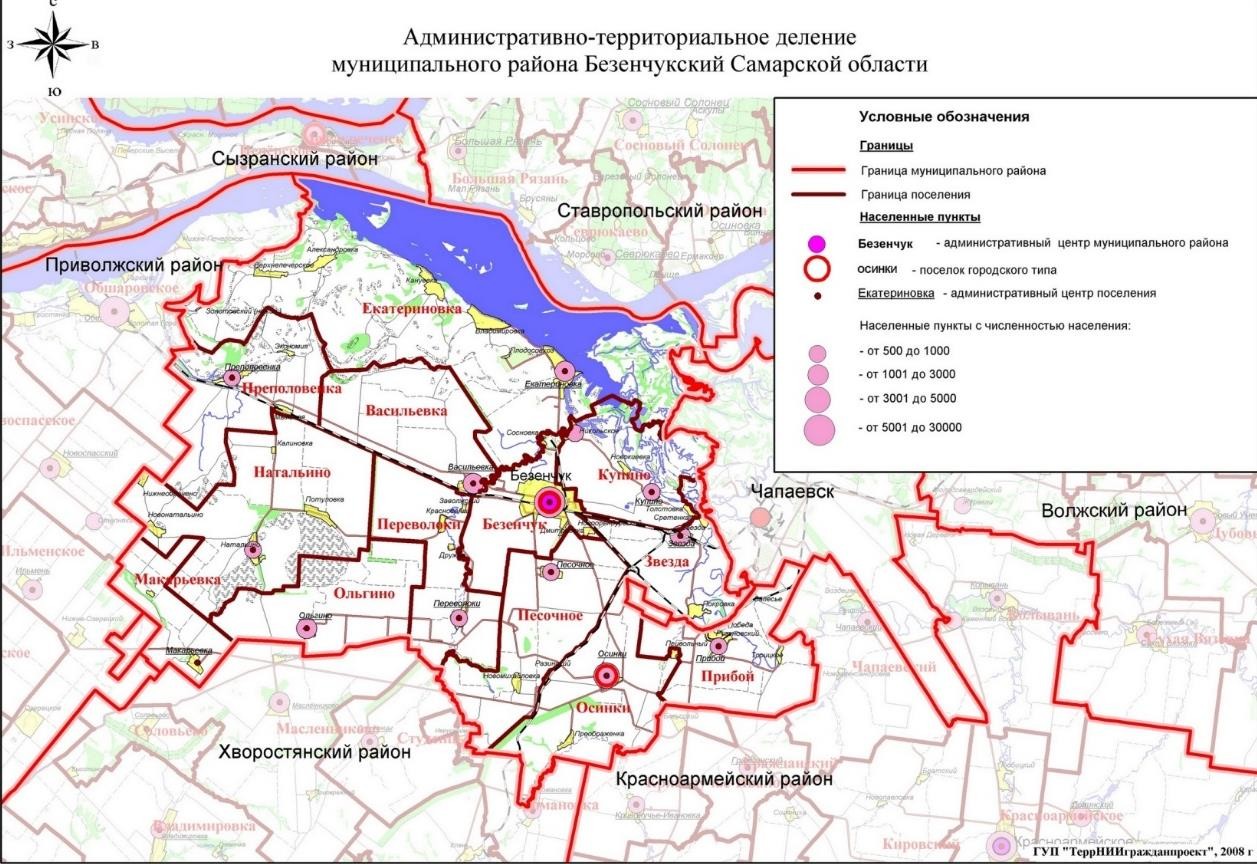 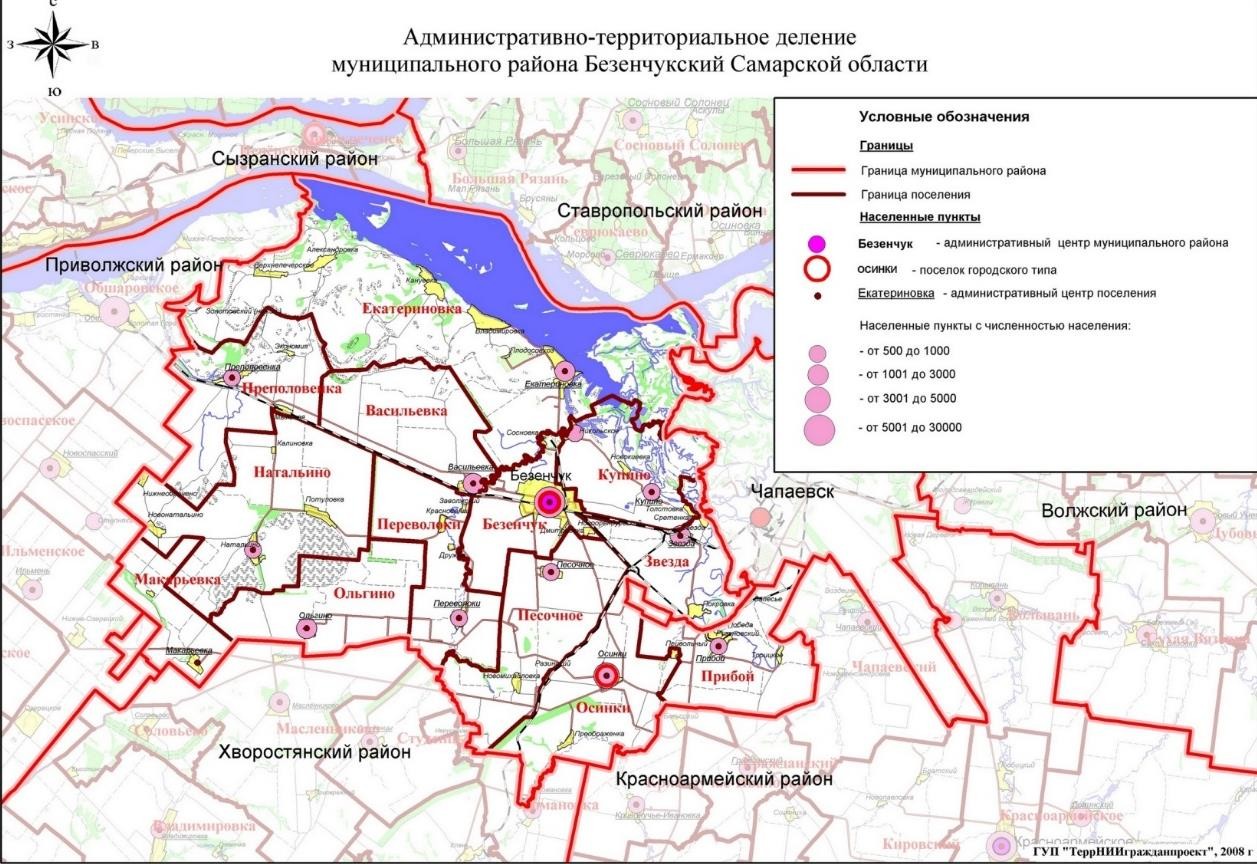  Общие сведения о сельском поселении ВасильевкаСельское поселение Васильевка расположено в северо-западной части муниципального района Безенчукский. Расстояние до областного центра - г.Самары составляет – 100 км. Сельское поселение Васильевка включает в себя два сельских населенных пункта – село Васильевка и ж/д разъезд Башкирский. Железнодорожный разъезд Майтуга как отдельный поселок не существует, железнодорожная станция Майтуга (Безенчукская дистанция пути Куйбышевской железной дороги) находится в составе села Васильевка, поэтому выступать как отдельный населенный пункт (аналогично ж/д разъезд Башкирский) не может.Сельское поселение Васильевка граничит:с сельским поселением Екатериновка муниципального района Безенчукский;с сельским поселением Переволоки муниципального района Безенчукский;с сельским поселением Преполовенки муниципального района Безенчукский.с п. г. т. Безенчук;с сельским поселением Натальино муниципального района Безенчукский.В настоящее время общая площадь сельского поселения Васильевка составляет 13929 га. Общая протяженность границ 52км.Территория поселения представлена следующими категориями земель:земли населенных пунктовземли сельскохозяйственного назначенияземли лесного фондаземли промышленности, транспорта, связиземли особо охраняемых территорий и объектовБольшая часть территории поселения занята землями сельскохозяйственного назначения – 11 162 га: пашнями, пастбищами и многолетними насаждениями, древесно- кустарниковой растительностью, не входящей в лесной фонд.Баланс земель в границах сельского поселения Васильевка приведен в таблице 1.Таблица 1 - Баланс земель различных категорий в границах с.п. ВасильевкаЧисленность   населения   сельского    поселения   на    01.01.2017    г.    составляет 1 069 человек, в т. ч. село Васильевка 1 040 чел., железнодорожный разъезд Башкирский – 29 чел. Преобладающей национальностью сельского поселения являются – русские.Территория сельского поселение Васильевка с севера на юг имеет протяженность 11,5 км, с запада на восток – 14,6 км.Территория сельского поселения Васильевка вытянута в направлении запад-восток, вдоль железной дороги. Куйбышевская железная дорога на участке от станции Безенчук до станции Сызрань на протяжении 10,60 км проходит по территории с. п. Васильевка, являясь его южной границей. Часть села Васильевка – около 20 жилых домов вдоль ул. Вокзальной расположены южнее железной дороги. Разъезд Башкирский является населенным пунктом при железной дороге.Территория сельского поселения Васильевка включает в себя 2 населенных пункта: село Васильевка и разъезд Башкирский.Разъезд БашкирскийРазъезд Башкирский – железнодорожный поселок, вытянутый по направлению: юго-восток – северо-запад. Имеет платформу длиной 350м. Протяжённость территории поселка вдоль железной дороги составляет ок. 170м. На территории поселка расположены6 усадебных жилых домов разного времени постройки с участками и нежилыми постройками на них. Основой планировочной структуры п. Башкирский является железнодорожная магистраль, проходящая в направлении восток-запад. Малоэтажная жилая застройка расположена по обе стороны от железной дороги, в полосе отвода железной дороги. Параллельно железной дороге проходит автомобильная дорога, ведущая к поселку. Полоса отвода железной дороги имеет высокоствольное озеленение.Село ВасильевкаПротяжённость территории села Васильевка составляет: с севера на юг –1470 м, с запада на восток 2275 м. Главный въезд в с. Васильевку осуществляется с автомобильной дороги межмуниципального значения Безенчук-Мыльная, в северной части села и с северо-восточного направления дороги. С северной стороны села расположены производственные площадки. С востока границей села является берег р. Безенчук, образующий излучины вдоль всей юго-восточной границы села.На протяжении 700м железная дорога Самара-Сызрань проходит по южной части территории села в направлении юго-восток – северо-запад. Васильевка разделяется на две неравные части: в северной части расположено практически все село с жилыми и нежилыми постройками, в южной части - одна улица Вокзальная и порядка двадцати усадеб вдоль нее.Между производственной зоной, берегом р. Безенчук и железнодорожной магистралью планировочная структура села сформировалась двухчастной квартальным способом застройки. Восточная часть села сформирована вдоль улиц Центральной, Набережной, Школьной. Эта часть села имеет улицы с твердым покрытием, объекты культурно-бытового обслуживания на своей территории, более плотную усадебную застройку, образующую фронт сельских улиц, пешеходные проходы к р. Безенчук. Западная часть села занимает меньшую по площади территорию, имеет выход к железной дороге. Застройка сформирована вдоль улиц Вокзальная, Центральная, Полевая, Школьная. В северо-западной части села Васильевка выстроен комплекс малоэтажной жилой застройки в два порядка из блокированных коттеджей с небольшими приусадебными участками, период строительства 1980-е гг. XX в.Участок, где две части планировочной структуры села примыкают друг к другу, располагается вдоль ул. Центральной. С севера к этому участку подходит основной въезд в село, с южной стороны – излучина реки. Неподалеку размещаются социально значимаяобщественная застройка села – здания школы, СДК, администрации. Таким образом, благоприятные природные факторы (берег реки), транспортные условия (автомобильная дорога с въездом в село и улица Набережная, проходящая вдоль берега реки и ведущая к железнодорожной станции Майтуга), наличие общественных зданий, выделяют этот участок из общей планировочной структуры села в общественный центр села и в его композиционное ядро. Участок находится в геометрическом центре села, что улучшает его пешеходную доступность.Планировочная структура ложится на сложный рельеф территории села, формируя сложный линейно-ландшафтный планировочный тип - например, ул. Набережная меняет свое направление четыре раза, повторяя береговые очертания реки Безенчук. Каркас планировочной структуры Васильевки состоит из трех основных продольных улиц – Школьной, Центральной, Набережной. В восточной части села улицы идут параллельно друг другу с востока на запад. В западной части улица Набережная, подчиняясь природным очертаниям береговой полосы, меняет свое направление на юго-западное, выходя к железнодорожной станции Майтуга.В таблицах 2 – 3 представлены объекты культурного наследия, выявленные на территории с.п. ВасильевкаТаблица 2 - Список выявленных памятников археологии, расположенных на территории с.п. Васильевка муниципального района Безенчукский** Данные предоставлены Министерством культуры Самарской области.Таблица 3 - Список выявленных объектов культурного наследия, расположенных на территории с.п. Васильевка муниципального района Безенчукский**** Данные предоставлены Министерством культуры Самарской области. Жилая застройка сельского поселения Васильевка в основном представлена одно- двухэтажными индивидуальными жилыми домами с приусадебными участками (малоэтажные жилые дома деревянно-панельной конструкции, разного времени постройки, а также блочные одноэтажные коттеджи, отдельно стоящие и спаренные, (построенные в 70-80гг. XXв). Приусадебные участки вытянуты по направлению север- юг. Площадь приусадебных участков составляет от 8 до 40 соток. Секционные многоквартирные жилые дома на территории Васильевки отсутствуют. Жилые зоны в сельском поселении Васильевка представляют застройку низкой плотности. В этих зонах допускается размещение отдельно стоящих, встроенных или пристроенных объектов социального и культурно-бытового обслуживания населения, культовых зданий, стоянок автомобильного транспорта, промышленных, коммунальных и складских объектов, для которых не требуется установление санитарно-защитных зон и деятельность которых не оказывает вредного воздействия на окружающую среду.Средняя  обеспеченность   общей   площадью   в   с.п.   Васильевка   в   расчете   на 1 человека составляет 19,1 м2.Данные о существующем жилом фонде представлены в таблице 4.Таблица 4 – Данные о существующем жилом фонде с.п. Васильевка Общественный центр с. Васильевка сформировался на участке вдоль ул. Центральной, где две части планировочной структуры села - восточная и западная примыкают друг к другу. С севера к этому участку подходит основной въезд в село, с южной стороны – излучина реки. Таким образом, благоприятные природные факторы (берег реки), транспортные условия (автомобильная дорога с въездом в село и улица Набережная, проходящая вдоль берега реки и ведущая к железнодорожной станции Майтуга), наличие общественных зданий, выделяют этот участок из общей планировочной структуры села в общественный центр села и в его композиционное ядро. Участок находится в геометрическом центре села, что улучшает его пешеходную доступность. Общественный центр села сформирован главной площадью со сквером и мемориальной стелой героям ВОВ, а также зданиями: администрации сельского поселения, сельского клуба с библиотекой, школы, детского сада, магазина. За общественным центром села с объектами культурно-бытового обслуживания размещается спортивная площадка, за которой располагается пляж и зона отдыха у реки. Зона производственного использования состоит из производственной зоны и коммунально-складской зоны.Объекты промышленного значения Объекты промышленного значения представлены в таблице 5. Таблица 5 - Объекты промышленного значения с.п. Васильевка. Зона инженерной инфраструктуры предназначена для размещения и функционирования сооружений трубопроводного транспорта, связи, инженерного оборудования. Зона включает в себя:коридоры магистральных инженерных сетей и ЛЭП; территорию очистных сооружений;территорию водозаборов;линейные участки сетей инженерного оборудования территории.В состав инженерного обеспечения входит: водоснабжение, водоотведение, теплоснабжение, газоснабжение, электроснабжение и связь.Хозяйственно-питьевое водоснабжение сельского поселения Васильевка обеспечивается за счет подземных вод, одним подземным водозабором, который находится в 900-1000 м к северу от с. Васильевка.Водозабор с. Васильевка, состоит из 2-х скважин №4894 и №4895 введенных в эксплуатацию поэтапно в 1984 г. и резервной скважины. Скважины между собой закольцованы.Водозабор рассчитан на обеспечение водой села Васильевка, на ж/д разъезде Башкирский имеются индивидуальные колодцы.Внутренняя канализация в с. Васильевка имеется в общественных зданиях, соединенная с выгребными ямами. Жилая застройка с. Васильевка и п. Башкирский организованной канализации не имеют.Централизованное теплоснабжение в населенных пунктах сельского поселения Васильевка отсутствует.Источниками теплоснабжения на территории поселения являются отопительные котельные, которые локализованы внутри населённых пунктов. В качестве топлива для теплоисточников выступает природный газ.В с. Васильевка имеется  централизованное газоснабжение.  Источником  газа для с. Васильевка служит газопровод высокого давления, проходящий по ул. Набережная и ул. Молодёжная. Газоснабжение в п. Башкирский отсутствует.Телефонизация с.п. Васильевка обеспечивается существующей АТС, расположенной по адресу с. Васильевка, ул. Центральная, 50. Ёмкость АТС составляет  100 номеров.В зонах специального назначения на территории с.п. Васильевка расположены несколько кладбищ:в северной части поселения недействующие кладбища близ ранее существовавших населенных пунктов - Ново-Оренбургский (0,5 га), Елховка (0,7 га), Кряж (0,5 га);в восточном направлении от границ с. Васильевка, близ береговых участков р. Безенчук размещается действующее общественное кладбище, на котором предоставляются места для семейных (родовых) захоронений для жителей с. Васильевка, не включенное в границы поселения, общая площадь участка 5 га (согласно п.7.1.12 СанПиН 2.2.1/2.1.1.1200-03, санитарно-защитная зона сельских кладбищ составляет 50 м, разрыв до жилой застройки соблюдается).За	кладбищем,	в	северных	окрестностях	села	расположен	скотомогильник (закрытый).Твердые бытовые отходы с. Васильевка вывозятся на свалку ТБО, расположенной восточнее границ с. п. Васильевка на западной окраине п. г. т. Безенчук. Демографическая ситуацияДинамика естественного движения населения сельского поселения Васильевка свидетельствует о том, что для него характерны процессы депопуляции. Уровень смертности на протяжении последних пяти лет превышал уровень рождаемости в среднем на 7,2 промилле. Естественная убыль населения в 2014 году составила 8,7 промилле, в 2015 г. – 8,0 промилле, в 2016 г. – 5,0 промилле.Данные по численности населения за последние годы в с.п. Васильевка представлены в таблице 6.Таблица 6 – Динамика численности населения сельского поселения ВасильевкаПо совокупности естественного и механического прироста (убыли) населения в  с.п.  Васильевка  численность  жителей   по   сравнению   с   2013   годом   снизилась   на 53 человека, по сравнению с 2016 годом на 43 человека.Демографические тенденции сказались  и  на  возрастной  структуре  населения  с.п. Васильевка, и на соотношении численности лиц нетрудоспособного возраста. Заметна тенденция увеличения доли молодого населения. Доля детей и подростков в возрасте от 0 до 15 лет на 01.01.2017 г. составляет 16,9 % от всего населения. Доля населения в возрасте старше трудоспособного в с.п. Васильевка составляет 23,7 %. Процент трудоспособного населения составляет 59,4 %. Заметна тенденция увеличения доли трудоспособного населения по отношению к 2016 году. Население пожилого возраста снизилось по сравнению с 2016 годом на 10,3%. Их доля в общей численности снизилась на 1,7 %. Данные о возрастной структуре населения с. п. Васильевка приведены в таблице 7.Таблица 7 - Данные о возрастной структуре населения с.п. ВасильевкаДемографическая ситуация в с.п. Васильевка в 2014-2016 годах ухудшилась по сравнению с предыдущими периодами, число родившихся людей не превышает числа умерших. Баланс населения улучшается за счет миграционных процессов – превышения числа прибывших на территорию сельского поселения над числом выбывших из числа населения трудоспособного возраста.Сложившийся под влиянием снижения рождаемости регрессивный тип возрастной структуры населения (удельный вес населения старших возрастов превышает долю населения детей и подростков) не обеспечивает возможности численного роста населения сельского поселения и приводит к демографическому старению населения.По совокупности естественного и механического прироста населения в населенных пунктах с.п. Васильевка численность жителей по сравнению с 2013 годом снизилась на 53 человека в основном за счет миграции населения.Короткая продолжительность жизни, невысокая рождаемость, объясняется следующими факторами: многократным повышением стоимости самообеспечения (питание, лечение, лекарства, одежда), прекращением деятельности ранее крупных предприятий, появилась безработица, резко снизились доходы населения. На показатели рождаемости влияют следующие моменты:материальное благополучие;государственные выплаты за рождение второго ребенка;наличие собственного жилья;уверенность в будущем подрастающего поколения.Ситуация в настоящее время начала улучшаться. В результате изучения демографических явлений, происходящих в сельском поселении, построен сценарий возможного развития демографической ситуации в с.п. Васильевка. Для перспективных расчетов численности населения применялись два сценария возможного развития демографической ситуации в сельском поселении:метод погодового баланса с учетом тенденций 2005-2016 гг.;с учетом территориальных резервов в пределах сельского поселения и освоения новых территорий, которые могут быть использованы под жилищное строительство.За основной принят вариант прогноза численности населения с.п. Васильевка, рассчитанный с учетом имеющихся территориальных резервов, которые могут быть использованы под жилищное строительство. Согласно «Генерального плана сельского поселения Васильевка», на расчетный срок, до 2033 года, на резервных территориях сельского поселения можно разместить 629 участков под индивидуальное жилищное строительство.С учетом эффективности мероприятий по демографическому развитию Самарской области, а также с улучшением демографической ситуации с.п. Васильевка, увеличением коэффициента рождаемости и стабильно положительным сальдо миграции, средний размер домохозяйства на перспективное строительство принят -3 человека.Исходя из этого, на участках, отведенных под жилищное строительство в поселении, при полном их освоении будет проживать 1 887 человек.В целом численность населения с.п. Васильевка к 2033 году с учетом имеющегося возрастет до 2 956 человек. Уровень жизни и доходы населенияЧисленность экономически активного населения с.п. Васильевка в 2017 году составила 635 человек. Доля численности экономически активного населения в трудоспособном возрасте от общей численности составляет 59,4 %. Сведения по  занятости населения с.п. Васильевка представлены в таблице 8.Таблица 8 – Занятость населения в с.п. ВасильевкаИз таблицы 8 видно, что в экономике поселения занято 94 % численности трудоспособного населения, 6 % трудоспособного населения официально не работает. Пенсионеры составляют 23,7 % населения, дети 16,9 %. В поселении существует  проблема занятости трудоспособного населения.Структура занятого населения по видам деятельности в с.п. Васильевка представлена в таблице 9.Таблица 9 - Структура занятого населения по видам деятельности, %Как видно из таблицы 9, в сфере социального обеспечения и здравоохранения занято 0,34 % трудоспособного населения, в сфере образования – 2,85 % трудоспособного населения, 6,64 % человек занято в сельском хозяйстве, порядка 88,35 % человек от числа трудоспособного населения трудятся в других сферах деятельности, включая работу вне территории сельского поселения (выезжают на работу в город, чаще всего — Самару, Безенчук).Динамика среднедушевых доходов населения с.п.  Васильевка  приведена  в  таблице 10.Таблица 10 – Динамика доходов населения с.п. ВасильевкаВ последние годы в сельском поселении Васильевка наблюдается положительная динамика среднедушевых доходов населения, которые по состоянию на 01.01.2017 г. составили 8 175 руб./мес. Основным видом денежных доходов населения остается заработная плата, она составляет 73,9% совокупных денежных доходов, пенсии - 25,1%, пособия - 1%. Средняя начисленная заработная плата за 2017 год увеличилась по сравнению с 2016 годом на 9,0 % и составила 10 335,49 рублей. Основные результаты анализа и оценки исходной ситуацииАнализ основных показателей, проблем и тенденций, сложившихся в социально- экономическом развитии с.п. Васильевка, позволяет сделать следующие выводы и обозначить основные факторы, повлиявшие на социально-экономическую ситуацию в районе:В сельском поселении Васильевка наблюдается тенденция ухудшения демографической ситуации, численность населения за последние 5 лет уменьшилась на  53 человека. Доля лиц трудоспособного населения увеличилась на 0,4 % только за счет миграционных процессов. Основными факторами, влияющими на демографические процессы, являются: недостаток в районе высокооплачиваемых постоянных рабочих мест, низкий уровень заработной платы работающих, недостаточно развитая сфера досуга для детей и молодёжи. Заметна тенденция снижения молодого поколения.Сельское поселение характеризуется недостаточной социальной сферой, которая представлена объектами образования, здравоохранения, культуры и спорта. Многие объекты местного значения требуют реконструкции. Потребности населения в услугах бытового обслуживания не удовлетворены в полной мере.В сельском поселении уровень населения пенсионного возраста – 23,7 %, в результате на 1000 лиц трудоспособного возраста приходится 237 человек нетрудоспособного населения.Технико-экономические параметры существующих объектов социальной инфраструктуры с.п. Васильевка Социальная сфера (образование, здравоохранение, культура, физическая культура и спорт)Общественный центр села Васильевка сформировался на участке вдоль ул. Центральной в геометрическом центре села. Представлен главной площадью со сквером и мемориальной стелой героям ВОВ, а также зданиями: администрации сельского поселения, сельского клуба с библиотекой, школы, детского сада, магазина. За общественным центром села с объектами культурно-бытового обслуживания размещается спортивная площадка, за которой располагается пляж и зона отдыха у реки. Согласно СП 30-102-99 «Планировка и застройка территорий малоэтажного жилищного  строительства», СНиП 2.07.01-89* «Градостроительство. Планировка и застройка городских и сельских поселений», сеть учреждений культурно-бытового обслуживания в основном обеспечивает нормативный уровень обслуживания населения.Полный перечень объектов социального назначения с качественными характеристиками	приводится	в	таблице	11.Таблица 11 - Объекты социального назначения, расположенные в границах сельского поселения ВасильевкаНе все радиусы обслуживания населения объектами культурно-бытового и социального назначения соответствуют нормативным.Существующая обеспеченность объектами культурно-бытового обслуживания не удовлетворяет все потребности населения и не соответствует региональным нормативам градостроительного проектирования Самарской области.Недостаточна мощность детского дошкольного учреждения. Недостаточно обеспечено население объектами спортивной и физкультурно-оздоровительной зоны. Учреждения общественного питания в сельском поселении отсутствуют. ОбразованиеСеть образовательных муниципальных бюджетных учреждений с.п. Васильевка состоит из 2 учреждений, а именно:Дошкольные образовательные учреждения – 1;Общеобразовательные школы – 1;В с.п. Васильевка функционирует детский сад «Незабудка», в котором на 01.01.2017 г. дошкольное образование получают 36 воспитанников. В состав детского сада входят 2 группы: 1 группа младшая для детей от 1,5 до 3 лет, 2 группа старшая для детей от 4 до 7 лет.В средней школе обучается 71 учащийся, в том числе:начальная школа – 35 учащихся;основное общее образование – 36 учащихся.В рамках реализации проекта модернизации региональных систем образования, школу оборудовали интерактивными досками, компьютерами, беспроводной сетью интернет.В  образовательном  учреждении  функционирует  спортивный   зал   площадью  300 кв. м.Школьная библиотека обеспечена справочной, энциклопедической литературой.Учащиеся обеспечены учебниками 100%.Образовательные учреждения укомплектованы педагогическим составом полностью.Радиус обслуживания населения объектами образования с. п. Васильевка соответствует нормативному. Здравоохранение и социальная службаНа территории сельского поселения Васильевка находится 1 объект здравоохранения: ФАП – фельдшерско-акушерский пункт. Численность работающих в отрасли здравоохранения на 01.01.2017 г. составляет 2 человека. Общая мощность лечебно-профилактического учреждения составляет 15 посещений в смену.Специфика потери здоровья сельскими жителями определяется, прежде всего, условиями жизни и труда, заболевания чаще носят физический характер, Многие больные обращаются за медицинской помощью лишь в случаях крайней необходимости, при утяжелении самочувствия и запущенности заболевания. Необходимо отметить, что продолжается рост частоты показателей первичной и общей заболеваемости в экозависимых классах заболеваний: заболевания сердца, эндокринной системы, новообразования.Проблемным моментом остается нехватка лечебно-профилактических учреждений в населенных пунктах сельского поселения, недостаточная оснащенность медицинским оборудованием, неполная укомплектованность медицинскими кадрами, в первую очередьврачебными.Радиус обслуживания населения объектами социального назначения в части здравоохранения и социального обеспечения с.п. Васильевка соответствует нормативному. КультураВ сфере культурной и досуговой деятельности особое место занимают сельские дома культуры, которые представляют жителям широкий спектр деятельности. В селе Васильевка находится сельский Дом культуры, вместимость составляет 200 человек.В СДК работают кружки творчества, хореографии и вокала, занятия проводят сотрудники (общая численность – 5 человек) и на добровольческих началах – родители.Одним из основных направлений работы Домов культуры является работа по организации досуга детей и подростков, это: проведение интеллектуальных игр, праздников, массовых мероприятий.Основными целями и задачами деятельности культурно-досуговых учреждений являются:развитие мотивации личности к познанию и творчеству;реализация дополнительных образовательных программ и услуг в интересах личности, общества, государства;создание условий для творческого развития детей, их самореализации и профессионального самоопределения;формирование общей культуры на основе исторических особенностей района;выработка социально-психологических механизмов общения подрастающего поколения в социальной среде, формирование социально-психологической культуры поведения;При Доме культуры имеется библиотека на 10 читательских мест с книжным фондом 12,8 тыс. экз.Радиус обслуживания населения объектами социального назначения (предоставление услуг населению в области культуры) в сельском поселении Васильевка соответствует нормативному. Физическая культура и спортФормирование здорового и гармонично развитого поколения – одно из предназначений такой отрасли социальной сферы, как физкультура и спорт. Затраты на эту отрасль являются инвестициями в трудовые резервы.В структуре физкультурного  движения  сельского  поселения  находится следующие спортивные сооружения: спортивная школа «Ринг» (площадь 400 кв. м), спортивный зал (Васильевская ООШ - площадь 300 кв. м.) и спортивная площадка (площадь 2 100 кв. м).Деятельность физкультурно-оздоровительных организаций направлена на:развитие физической культуры, спорта и туризма, пропаганды здорового образа жизни, привлечения населения к регулярным занятиям физкультурой и спортом, укрепления их здоровья и успешного выступления сборных команд района на республиканских и российских соревнованиях;вовлечение максимально возможного числа детей в систематическое занятие спортом, выявление их склонности и пригодности для дальнейших занятий спортом, воспитание устойчивого интереса к ним;повышение уровня физической подготовленности и спортивных результатов с учетом индивидуальных способностей и требований дополнительных образовательных программ;- противодействие через спортивную и спортивно-оздоровительную работу распространению асоциальных явлений в детской и молодёжной среде.В сельском поселении Васильевка работает 2 штатных физкультурных работника – один учитель физкультуры и один тренер. Команды жителей поселения участвуют в соревнованиях по футболу, настольному теннису, легкой атлетике, шашкам и др. На территории поселения ежегодно проводятся футбольные турниры. В поселении проходят массовые спортивные мероприятия, посвященные «Дню физкультурника».Существующими объектами спортивной и физкультурно-оздоровительной зоны население сельского поселения Васильевка обеспечено недостаточно.Радиус обслуживания населения объектами спортивного назначения в сельском поселении Васильевка соответствует нормативному. Социально-бытовая сфера (торговля и общественное питание, бытовое обслуживание, услуги связи и банков) Торговля и общественное питаниеСуществующая сеть учреждений торговли и общественного питания на территории сельского поселения Васильевка представлена магазинами, которые не обеспечивают необходимый уровень обслуживания населения.Предприятия торговли расположены в основном в центральной части населенных пунктов сельского поселения. Бытовое обслуживаниеВ сфере бытового обслуживания на территории с.п. Васильевка объектов нет. Банки, предприятия связиПочтовое обслуживание осуществляет отделение почтовой связи в селе Васильевка.Радиус обслуживания населения объектами социального назначения (предоставление почтовых услуг населению) в сельском поселении соответствует нормативному.Прогнозируемый спрос на услуги социальной инфраструктуры сельского поселения Васильевка Развитие жилой зоныДокументом территориального планирования сельского поселения Васильевка является Генеральный план сельского поселения Васильевка, который, исходя из совокупности социальных, экономических, экологических и иных факторов, комплексно решает задачи обеспечения устойчивого развития сельского поселения, развития его инженерной, транспортной и социальной инфраструктур.Согласно схемы территориального планирования муниципального района Безенчукский прирост площади жилого фонда и общественных зданий с.п. Васильевка предусматривается за счет уплотнения существующей застройки и расширения существующих границ населенных пунктов сельского поселения. Развитие жилой зоны предусматривает строительство индивидуальных 1-2 этажных жилых домов с приусадебными земельными участками массового типа 0,07-0,35 га. Состав семьи в м. р.Безенчукский на перспективное строительство принят – 3 человека. Размер жилого дома ориентировочно принят 200 м².Данные по развитию индивидуальной жилой застройки сельского поселения Васильевка приведены в таблице 12.Развитие жилых зон в границах п. Башкирский не планируется.Общая площадь территории, на которой предусмотрено размещение индивидуальной застройки, составляет 203,03 га.Таблица 12 – Развитие жилой зоны сельского поселения ВасильевкаДля реализации основных направлений в области развития социальной инфраструктуры сельского поселения Васильевка, с учетом перспектив развития жилой зоны и прогнозируемых демографических изменений на период до 2033 года, в социальной сфере предполагаются следующие мероприятия:реконструкция существующих социальных объектов (детского садика, школы, администрации, дома культуры, объектов спортивного назначения);строительство новых объектов социального назначения в соответствии с расчетной мощностью.Емкость объектов культурно-бытового назначения рассчитана в соответствии с действующими нормативами по укрупненным показателям, исходя из современного состояния сложившейся системы обслуживания населения и решения задачи наиболее полного удовлетворения потребностей жителей населенных пунктов в учреждениях различных видов обслуживания.Прогнозная численность сельского поселения Васильевка на расчетный срок до 2033 года составит 2 956 человек.Таблица 13 – Прогнозная оценка численности населения на расчетный срок генерального плана до 2033 года ОбразованиеВ сфере образования в сельском поселении Васильевка можно выделить следующие приоритетные направления развития дошкольного, общего и дополнительного образования с учетом особенностей развития:развитие муниципальной системы образования в соответствии с растущими потребностями населения;повышение качества образования и образовательных услуг (обеспечение перехода школ на новые государственные образовательные стандарты, в том числе в дополнительном образовании);формирование эффективной системы взаимодействия основного и дополнительного образования, создание безопасной образовательной среды и условий организации образовательного процесса.Развитие отраслей образования является одним из базовых показателей развития социальной сферы. Сфера образования в сельском поселении представлена 2 образовательными учреждениями: детским садом «Незабудка» с. Васильевка вместимостью 40 мест и средней общеобразовательной школой с. Васильевка, общей вместимостью 200 мест.Учитывая прогнозируемый в ближайшие годы рост рождаемости и приток населения благодаря развитию жилищного строительства на территории сельскогопоселения, проблема нехватки образовательных учреждений может стать для поселения решающей в сфере образования. Её решение требует пересмотра существующих дошкольных и школьных учреждений со строительством дополнительных мощностей. Согласно проведенному прогнозу численности населения, количество детей дошкольного и школьного возраста к расчетному сроку, 2033 году, увеличится как в численном, так и в процентном выражении, а именно:дети дошкольного возраста – 150 человек;школьники – 220 человек.В 2016 году обучение в общеобразовательной школе сельского поселения проходили 71 учащийся, детский сад посещали 36 детей. Обеспеченность населения общеобразовательными учреждениями на данный момент составляет 282 %, детскими дошкольными учреждениями – 111 %.Анализируя демографическую ситуацию, развитие образования на расчетную перспективу останется приоритетным для поселения. Однако существующая сеть дошкольного и школьного образования требует оптимизации – реконструкции имеющихся и строительства дополнительных мощностей.Для удовлетворения населения муниципального образования объектами образования «Положением о территориальном планировании сельского поселения Васильевка» на расчетный срок:до 2023 года предусмотрено:реконструкция детского сада «Незабудка» с. Васильевка с увеличением мощности учреждения до 50 мест со строительством дополнительной детской площадки на территории детского сада (с. Васильевка, ул. Набережная, 80);до 2033 года предусмотрено:строительство дошкольного образовательного учреждения вместимостью 50 мест, площадь земельного участка 0,4 га (с. Васильевка, площадка № 2);реконструкция ГБОУ ООШ с. Васильевка с расширением состава учебных помещений для увеличения численности учащихся с 200 до 230 человек (с. Васильевка, ул. Школьная, 41). Культура и искусствоСфера культуры сельского поселения представлена клубными учреждениями: СДК с. Васильевка, рассчитанного на 200 мест с библиотекой на 10 читательских мест с 12,8 тыс. ед. изданий. В учреждениях культуры работают кружки по разным творческим направлениям, в которых занято как детское, так и взрослое население.Одним из основных направлений работы Домов культуры является работа по организации досуга детей и подростков, это: проведение интеллектуальных игр, праздников, массовых мероприятий.Целью сферы культуры сельского поселения Васильевка является развитие творческого культурного потенциала населения, обеспечение широкого доступа всех социальных слоев к ценностям отечественной и мировой культуры.Развитие позитивных тенденций, постепенное устранение негативных составляющих молодежной среды, использование потенциала инновационной активности молодежи в интересах успешного социально-экономического развития поселения может быть достигнуто при условии формирования и реализации молодежной политики на территории поселения.Для обеспечения населения сельского поселения необходимыми услугами в сфере культуры и искусства, с учетом прогнозируемого на расчетный срок увеличения численности населения и освоения новых территорий под жилую застройку,«Положением о территориальном планировании сельского поселения Васильевка» предусмотрено:В срок до 2023 года:реконструкция Дома культуры с. Васильевка (с. Васильевка ул. Центральная, 52);реконструкция помещений сельского магазина под детский досуговый центр на 150 кв. м. (с. Васильевка ул. Полевая, 6)В срок до 2033 года:строительство досугового центра (на 400 мест) с библиотекой (на 2 читательских места) на площадке №4 под жилищное строительство, площадь земельного участка 0,6 га; Физическая культура и спортЦелью развития спорта в сельском поселении Васильевка является создание условий, ориентирующих граждан на здоровый образ жизни, в том числе на систематические занятия физической культурой и спортом.В сфере физической культуры и спорта сельского поселения в срок до 2033 года можно выделить следующие задачи:создание	условий	для	повышения	качества	и	разнообразия	услуг, предоставляемых в сфере физкультуры и спорта;развитие массового спорта, популяризация активного и здорового образа жизни, физическое совершенствование и укрепление здоровья;предоставление возможности физической реабилитации инвалидов и лиц с ограниченными возможностями здоровья с использованием методовадаптивной физической культуры;развитие	материально-технической	базы	спортивных	сооружений	для полноценных занятий физкультурой и спортом.Сеть физкультурно-спортивных объектов в сельском поселении Васильевка представлена 3 спортивными сооружениями: спортивная школа «Ринг», 1 спортивный зал при МОУ Васильевская ООШ, спортивная площадка.Общая численность регулярно занимающихся физической культурой и массовым спортом в поселении составляет 174 человека, из них в общеобразовательных школах –  71 человек, в спортивной школе и секциях – 103 человек.Несмотря на то, что в поселении уделяется большое внимание развитию физической культуры и спорта, существуют проблемы, имеющие прямое отношение к качеству жизни населения, его активности и здоровью. При этом особую тревогу вызывает ухудшение здоровья детей. Недостаток двигательной активности провоцирует у детей болезни сердечнососудистой, опорно-двигательной и костно-мышечной систем. Все больше обостряются проблемы курения, алкоголизма, расширяются масштабы социального неблагополучия. В связи с этим возникла необходимость принятия комплексных мер по развитию массового спорта в поселении, направленных на укрепление здоровья, совершенствование физического воспитания, формирование здорового образа жизни и новых ценностных ориентиров.В целях обеспечения минимальной потребности населения сельского поселения в объектах спортивной инфраструктуры «Положением о территориальном планировании сельского поселения Васильевка» предусмотренов срок до 2023 года:реконструкция спортивной школы «Ринг» (площадь зала 400 м² на 200 мест) с размещением хоккейной площадки (0,18 га) на территории участка (с. Васильевка ул. Полевая, 6);строительство спортивных плоскостных сооружений открытого типа в южной части села в составе рекреационной зоны между ул. Набережной и берегом р. Безенчук, площадь земельного участка 0,2 га;строительство детской площадки для активного отдыха, оборудованной для спортивных занятий детей разного возраста, на ул. Центральной, площадь участка 0,1 га;строительство спортивных плоскостных сооружений открытого типа в северной части села в структуре площадки №1 под жилищное строительство, площадь земельного участка 0,2 га;строительство спортивного комплекса со стадионом, легкоатлетическим комплексом, спортзалом на месте существующей спортивной площадки за ул. Центральной, площадь земельного участка 0,4 га;в срок до 2033 года:-строительство физкультурно-спортивного комплекса с универсальными спортивными залами (600 м²) и бассейном (250 м² зеркала воды) на 350 мест на площадке№3 под жилищное строительство, площадь земельного участка 0,5 га;строительство спортивных плоскостных сооружений открытого типа в структуре площадки №2 под жилищное строительство, площадь земельного участка 0,3 га;строительство спортивных плоскостных сооружений открытого типа в структуре площадки №3 под жилищное строительство, площадь земельного участка 0,2 га;строительство спортивных плоскостных сооружений открытого типа в структуре площадки №4 под жилищное строительство, площадь земельного участка 0,2 га. ЗдравоохранениеОсновной целью развития здравоохранения в сельском поселении Васильевка является сохранение и укрепление здоровья населения на основе формирования здорового образа жизни и обеспечения качества и доступности медицинской помощи населению.Из объектов здравоохранения на территории сельского поселения расположен ФАП (с. Васильевка, ул. Центральная, 46) с возможностью посещения 15 человек в смену. Исходя из нормативных показателей, принятых в системе здравоохранения в настоящее время и прогнозной численности населения на расчетный период, генеральным планом	определена	нормативная	потребность	в	амбулаторно-поликлиническихучреждениях.В основу расчетов положены социальные нормативы системы здравоохранения, принятые в Российской Федерации – мощность лечебных учреждений, рассчитанная на количество посещений в смену.Существующая на начало 2017 года фактическая мощность учреждения здравоохранения сельского поселения удовлетворяет потребности населения не в полном объеме. Учитывая перспективное развитие жилой зоны на расчетный срок, и,соответственно, увеличение численности населения на 1 887 человек, Генеральным планом предусмотрено:в срок до 2023 года:строительство офиса врача общей практики площадью 100 м², рассчитанного на 20 посещений в смену по ул. Центральной, д.46, площадь участка 0,2га;строительство аптеки по ул. Школьной, д.43, площадь участка 0,2 га; в срок до 2033 года:аптеки по вновь проектируемой улице в структуре площадки №2 под жилищное строительство, площадь земельного участка 0,1 га; Прочие объекты инфраструктуры Социальное обслуживание. В настоящее время на территории сельского поселения объектов социального обслуживания нет. Учитывая перспективное развитие жилой зоны на расчетный срок, и, соответственно, увеличение численности населения, предусмотрено:в срок до 2023 года:строительство отделения социального обслуживания граждан пожилого возраста и инвалидов на дому (с. Васильевка, ул. Центральная, 50). Потребительская сфера. В сферу потребительского рынка включаются предприятия торговли, общественного питания, бытового и коммунального обслуживания населения.Объекты потребительского рынка в наибольшей мере ориентированы на обслуживание как постоянного, так и временного населения. Развитие данной сферы в генеральном плане базируется на следующих основных положениях:Формирование условий для организации и размещения сети предприятий потребительского рынка по схеме, обеспечивающей увеличение количества и мощности объектов.Развитие сети предприятий потребительского рынка с доведением уровня обеспеченности постоянного населения согласно минимальным нормативам градостроительного проектирования.Развитие предприятий общественного питания и бытового обслуживания.Формирование в жилых районах центральных торговых зон с высоким уровнем торгового обслуживания и услуг. Розничная торговля представлена 3 частными мини-маркетами общей торговой площадью 360 м², расположенных преимущественно в центральной части поселка и 1 мини-маркетом (15 м²) в промышленной зоне. Сеть общественного питания представлена столовой Васильевской ООШ 65 м² на 58 мест. Предприятия бытового обслуживания на территории с. п. Васильевка отсутствуют.Учитывая перспективное развитие жилой зоны на расчетный срок, и, соответственно, увеличение численности населения, «Положением о территориальном планировании сельского поселения Васильевка муниципального района Безенчукский Самарской области» строительство объектов потребительской сферы (торговли, питания, бытового обслуживания) предусмотрено:в срок до 2023 года:объектов торговли и бытового обслуживания (химчистка-3,5 кг в смену) на пересечении улицы Полевой и Молодежной, в существующих границах населенного пункта, площадь земельного участка 0,16 га;объектов торговли и бытового обслуживания (парикмахерская- 2 раб. места) на пересечении улицы Школьной и Набережной в восточной части села, площадь земельного участка 0,15 га;объектов торговли и общественного питания на пересечении улицы Вокзальной и ул. Центральной, площадь земельного участка 0,15 га;объектов торговли и бытового обслуживания (мастерская ремонта-75 м²) на ж/д станции Майтуга, ул. Вокзальная, площадь земельного участка 0,1 га;в срок до 2033 года:объектов торговли (торговый центр 100 м²) и общественного питания (кафе 50 мест) в структуре площадки №2, площадь земельного участка 0,2 га;объектов торговли и бытового обслуживания (6 раб. мест) в структуре площадки№3, площадь земельного участка 0,2 га;объектов торговли и общественного питания в структуре площадки №4, площадь земельного участка 0,2 га.Потребность населения с. п. Васильевка (с учетом прогнозируемого роста численности) в объектах социальной сферы приведена в таблице 14.Таблица 14 – Прогнозируемый спрос на услуги социальной инфраструктуры с.п. Васильевка на расчетный срок до 2033 года (прогнозируемая численность населения на расчетный срок 2 956 чел.)Оценка нормативно-правовой базы социальной инфраструктурыНормативная база социальных программ должна охватывать все направления социального развития и все уровни управления, при этом степень их дифференциации расширяется по мере перехода на наиболее низкие уровни управления. Так, например, если на местном уровне можно говорить об обеспеченности врачами по их количеству на 10 тыс. жителей, то на уровне конкретного региона этого недостаточно. На этом уровне необходимы нормативы обеспеченности врачами различных специальностей: хирурги, терапевты и другие категории, причем как для взрослого населения, так и для детей.В современных условиях появились объекты социальной сферы (образование, здравоохранение), организующие свою деятельность на коммерческой основе. В этих условиях не весь контингент населения, проживающий на данной территории, нуждается в социальных услугах на прежних принципах. Это снижает потребности в финансировании некоторых направлений работы социальной сферы. Однако при этом остается проблема определения натуральных нормативов (например, нормативы затрат на строительство объектов социальной сферы, нормативы обеспеченности дошкольными учреждениями и общеобразовательными школами, финансируемые на социальной основе и др.). Эти виды нормативов могут быть использованы и в настоящее время. Вполне допустимо использование и такого рода нормативов, как количество врачей различного рода специальностей на 10 000 человек и т. п.Существенно, по-видимому, должны быть пересмотрены нормативы, касающиеся некоторых разделов развития культурных учреждений (клубов, киноконцертных залов и т.п.). Вряд ли целесообразно строительство громадных дворцов культуры и кинотеатров, которые были построены ранее и в настоящее время используются не по своему назначению. Кроме того, все расширяющееся использование видеотехники снижает потребности в посещении кинотеатров, но вместе с тем растет потребность в относительно больших помещениях для проведения дискотек для молодежи. Существенно должно быть увеличено строительство спортивных сооружений для массового использования, которое в настоящее время практически не производится.Что касается библиотек, то для сельских поселений разработан норматив — 1000 жителей на одну массовую библиотеку с фондом 5 тыс. книг. В современных условиях эти нормативы видимо требуют уточнения в связи с формированием домашних библиотек и скоплением большого количества книг у населения, а также с расширением книгоиздательства.Нормативы организации системы школьного образования и дошкольного воспитания имеют сложный характер, так как должны опираться не только на анализ сложившейся ситуации в данном регионе, но и на систему демографических прогнозов. При этом должны использоваться два вида нормативов: нормативы обеспеченности местами в соответствующих учреждениях социальной сферы и нормативы обеспеченности кадрами соответствующей специальности и квалификации.Следовательно, можно сделать вывод, что на сегодняшний день существующие нормативно-правовые базы, использованные для развития социальной инфраструктуры поселений, требуют уточнения.В сельском поселение Васильевка основным нормативно-правовым документом является Генеральный план – документ территориального планирования, который, исходя из совокупности социальных, экономических, экологических и иных факторов, комплексно решает задачи обеспечения устойчивого развития сельского поселения, развития его инженерной, транспортной и социальной инфраструктур, обеспечения учета интересов граждан и их объединений, Российской Федерации и муниципальных образований.МЕРОПРИЯТИЯ ПРОГРАММЫВ целях развития социальной сферы поселения необходимо провести мероприятия по реконструкции существующих объектов и строительству новых объектов социальной сферы, расположенных на территории сельского поселения Васильевка.Перечень объектов социальной инфраструктуры определён в соответствии со структурой и типологией общественных центров и объектов общественно-деловой зоны для центров сельских поселений, а также с учётом увеличения населения (расчетная численность населения до 2033 г. – 2 956 человек).Таблица 15 - Перечень планируемых мероприятий в сельском поселении ВасильевкаФИНАНСОВЫЕ ПОТРЕБНОСТИ И ИСТОЧНИКИ ФИНАНСИРОВАНИЯ ПРОГРАММЫВ целях развития социальной сферы поселения необходимо провести мероприятия по строительству и реконструкции объектов социальной сферы, расположенных на территории сельского поселения Васильевка.Предложения по величине необходимых инвестиций в новое строительство и реконструкцию объектов социальной инфраструктуры с.п. Васильевка представлены в таблице 16.Таблица 16 – Объем инвестиций в строительство и реконструкцию объектов социальной инфраструктуры с.п. Васильевка*ФБ – федеральный бюджет, ОБ – областной бюджет, МБР – местный бюджет Безенчукского района, МБП – местный бюджет сельского поселения Васильевка, ВИ – внебюджетные источники.Примечание: объем инвестиций необходимо уточнять по факту принятия решения о строительстве или реконструкции каждого объекта в индивидуальном порядке, кроме того, объем средств будет уточняться после доведения лимитов бюджетных обязательств из бюджетов всех уровней на очередной финансовый год и плановый период.ОЦЕНКА СОЦИАЛЬНО-ЭКОНОМИЧЕСКОЙ ЭФФЕКТИВНОСТИ МЕРОПРИЯТИЙ ПРОГРАММЫОценка результативности и эффективности Программы осуществляется по следующим направлениям:оценка степени достижения запланированных результатов, выраженных целевыми контрольными показателями по стратегическому направлению (для этого фактически достигнутые значения показателей сопоставляются с их плановыми значениями);оценка степени выполнения запланированных мероприятий в установленные сроки (выявления степени исполнения плана по реализации программы (подпрограммы) проводится сравнение фактических сроков реализации мероприятий с запланированными, а также сравнение фактически полученных результатов с ожидаемыми);оценка степени достижения целевых индикаторов и контрольных показателей по каждому из приоритетных направлений развития в корреспонденции с объемом фактически произведенных затрат на реализацию мероприятий (для выявления степени достижения запланированного уровня затрат, фактические затраты на реализацию программы (подпрограммы) в отчетном году сопоставляются с их плановыми значениями);оценка эффективности предоставления государственной и муниципальной поддержки с точки зрения реализации государственной политики и достижения поставленных целей (осуществляется Министерством образования и науки Российской Федерации в установленном Правительством РФ порядке, высшими органами управления Самарской области в установленном ими порядке, а также органами местного самоуправления сельского поселения Васильевка).При оценке результативности используются контрольные целевые показатели, обеспечивающие измеримость поставленных целей и задач, при их выборе учитывается взаимосвязь поставленных стратегических целей и задач с целями и задачами, количественными целевыми показателями по каждому приоритетному направлению социально-экономического развития.В качестве основных индикаторов изменения социально-экономического положения муниципального образования в результате реализации программных мероприятий, количественно характеризующих ход ее реализации по каждому приоритетному направлению развития, приняты показатели, установленные: Указом Президента Российской Федерации от 28 апреля 2008 г. №607 «Об оценке эффективности деятельности органов местного самоуправления городских округов и муниципальных районов», Распоряжением Правительства РФ от 11 сентября 2008 г. № 1313-р ореализации	Указа,	рекомендации	по	разработке	программы	развития	социальной инфраструктуры.Основные прогнозные показатели развития социальной инфраструктуры сельского поселения Васильевка на период 2017 – 2033 гг. приведены в таблице 17.Таблица	17	–	Основные	прогнозные	показатели	развития	социальной инфраструктурыМЕХАНИЗМ РЕАЛИЗАЦИИ ПРОГРАММЫОтветственные за реализацию ПрограммыСистема управления Программой и контроль над ходом ее выполнения определяется в соответствии с требованиями, определенными действующим законодательством.Механизм реализации Программы базируется на принципах четкого разграничения полномочий и ответственности всех исполнителей программы.Управление реализацией Программы осуществляет заказчик – Администрация сельского поселения Васильевка.Координатором реализации Программы является администрация сельского поселения Васильевка, которая осуществляет текущее управление программой, мониторинг и подготовку ежегодного отчета об исполнении Программы.Координатор Программы является ответственным за реализацию Программы.План-график работ по реализации ПрограммыСроки реализации инвестиционных проектов, включенных в Программу, должны соответствовать срокам, определенным в Программах инвестиционных проектов.Реализация программы осуществляется на расчетный срок – до 2033 года.Порядок предоставления отчетности по выполнению ПрограммыПредоставление отчетности по выполнению мероприятий Программы осуществляется в рамках мониторинга.Целью мониторинга Программы сельского поселения Васильевка является регулярный контроль ситуации в сфере социальной инфраструктуры, а также анализ выполнения мероприятий по модернизации и развитию объектов социальной инфраструктуры, предусмотренных Программой.Мониторинг Программы комплексного развития социальной инфраструктуры включает следующие этапы:Периодический сбор информации о результатах выполнения мероприятий Программы, а также информации о состоянии и развитии социальной инфраструктуры поселения.Анализ данных о результатах планируемых и фактически проводимых преобразований в сфере социальной инфраструктуры.Мониторинг Программы сельского поселения предусматривает сопоставление и сравнение значений показателей во временном аспекте. Анализ проводится путем сопоставления показателя за отчетный период с аналогичным показателем за предыдущий (базовый) период.Порядок корректировки ПрограммыПо ежегодным результатам мониторинга осуществляется своевременная корректировка Программы. Решение о корректировке Программы принимается администрацией сельского поселения Воскресенка по итогам ежегодного рассмотрения отчета о ходе реализации Программы или по представлению Главы сельского поселения Васильевка.Целевые показателиЦелевые	показатели	программы	комплексного	развития	социальной инфраструктуры сельского поселения Васильевка приведены в приложение 1.Целевые показатели программы оценивались исходя из фактических показателей по каждому виду объектов социальной инфраструктуры:Культура.Физическая культура и спорт.Образование.Здравоохранение.Социальное обслуживание.ПРИЛОЖЕНИЯПриложение № 1Целевые показатели Программы развития социальной инфраструктуры сельского поселения Васильевка муниципального района Безенчукский Самарской областиПриложение № 2Мероприятия Программы развития социальной инфраструктуры сельского поселения Васильевка муниципального района Безенчукский Самарской областиПримечание:* - Источники финансирования: ФБ – федеральный бюджет, ОБ – областной бюджет, МБР – местный бюджет Безенчукского района, МБП – местный бюджет сельского поселения Васильевка, ВИ – внебюджетные средства.№разделаНаименование разделаСтр.Введение31Паспорт Программы42Характеристика существующего состояния социальной инфраструктуры сельского поселения Васильевка62.1Социально-экономическое состояние сельского поселенияВасильевка62.2Технико-экономические параметры существующих объектов социальной инфраструктуры с.п. Васильевка182.3Прогнозируемый спрос на услуги социальной инфраструктуры с.п. Васильевка242.4Оценка нормативно-правовой базы социальной инфраструктуры с.п. Васильевка353Мероприятия Программы374Финансовые потребности и источники финансирования мероприятий Программы395Оценка социально-экономической эффективности мероприятий Программы436Механизм реализации Программы457Целевые показатели47ПриложенияПриложение № 149Приложение № 251Наименование Программы:Программа комплексного развития социальной инфраструктуры сельского поселения Васильевка муниципального района Безенчукский Самарскойобласти на 2017 - 2033 годыОснование для разработки Программы:Градостроительный Кодекс Российской Федерации; Генеральный план с.п. Васильевка;Федеральный Закон от 06.10.2003 г. № 131-ФЗ «Об общих принципах организации местного самоуправления в Российской Федерации»;Основание для разработки Программы:Постановление Правительства РФ от 1 октября 2015 г. N 1050 "Об утверждении требований к программам комплексного развития социальной инфраструктурыпоселений, городских округов"Заказчик Программы:Администрация	сельского	поселения	Васильевкамуниципального	района	Безенчукский	Самарской областиМестонахождение	Заказчика Программы:446235, Самарская область, Безенчукский район, с. Васильевка, ул. Центральная, 50Разработчик Программы:Общество	с	ограниченной	ответственностью"Самарская	энергосервисная	компания"	(ООО "СамараЭСКО")МестонахождениеРазработчика Программы:443013, г. Самара, ул. Дачная, д. 24Цели и задачи ПрограммыПовышение качества жизни населения, его занятости и самозанятости, социальных и культурных возможностейна основе развития социальной инфраструктуры поселенияЗадачи Программы:Создание правовых, организационных и институциональных условий для перехода к устойчивому социальному развитию поселения,эффективной реализации полномочий органов местного самоуправления;Задачи Программы:Безопасность, качество и эффективность использования населением объектов социальной инфраструктуры поселения;Задачи Программы:Доступность	объектов	социальной	инфраструктуры поселения для населения;Задачи Программы:Развитие социальной инфраструктуры поселения: образования, здравоохранения, культуры, физкультуры и спорта, повышение роли физкультуры и спорта в деле профилактики правонарушений, преодоления распространения наркомании и алкоголизма;Задачи Программы:Ремонт объектов культуры и активизация культурной деятельности;Задачи Программы:Содействие в привлечении молодых специалистов впоселение (врачей, учителей, работников культуры, муниципальных служащих);Содействие в обеспечении социальной поддержки слабозащищенным слоям населения.Целевые показателиПрограммыПриложение 1 к ПрограммеМероприятия ПрограммыПриложение 2 к ПрограммеСрок	и	этапы	реализации Программы:Программа реализуется в период с 2017 по 2033 годыОбъемы и источникифинансирования мероприятий ПрограммыОбщий объем финансирования Программы – 605 224,61 тыс. руб.Бюджетные средства всех уровней**;Собственные средства предприятийОжидаемые результаты реализации ПрограммыУкрепление, развитие социальной инфраструктуры и улучшение условий жизнедеятельности населения сельского поселения. Создание сбалансированного рынка труда и обеспечение занятости населения района. Создание условий для развития сферы услуг:здравоохранения, образования, культуры, спорта и туризма.№п/пКатегории земельПлощадь, га1земли населенных пунктов1662земли сельскохозяйственного назначения,11 1623земли лесного фонда2254земли промышленности, энергетики, транспорта, связи, радиовещания, телевидения, информатики, обеспечениякосмической деятельности, обороны, безопасности, иного спец. назначения3715земли особо охраняемых территорий и объектов5Итого:Итого:13 929№п/пНаименованиеТипологияСелоРазмещениеДатаПлощадь(Га)1.Васильевка Iкург. один.Васильевка8 км ссзне опред.1,702.Васильевка Iкург. мог.Васильевка5 км ссзне опред.10,003.Васильевка IIкург. мог.Васильевка5,2 км сзне опред.2,304.Васильевка IIIкург. мог.Васильевка5 км сзне опред.30,005.Васильевка IVкург. мог.Васильевка6,5 км сзне опред.2,506.Васильевка Vкург. мог.Васильевка8 км зсзне опред.3,707.Васильевка VI (урочищеМаркинское)кург. мог.Васильевка2 км свне опред.5,008.РазъездБашкирскийкург. мог.РазъездБашкирский0,9 км юне опред.10,509.Васильевка VIIкург. мог.Васильевка2,2 км сне опред.0,0010.Васильевка VIIIкург. мог.Васильевка4,5 км ссзне опред.0,0011.Васильевка IXкург. мог.Васильевка4,1 км ювне опред.0,00ВидТипологияНаименованиеДатировкаТехни- ческоесостоя-ниеСело/городкомплексист. - архит.Больница (комплекс)Начало ХХ в.утраченаc.Васильевка, Вокзальнаякомплексист. - архит.Поселок прижелезнодорожной станции “Майтуга”(комплекс)Конец ХIХ в.Осталось здание насоснойстанцииc.Васильевка, Вокзальная,28,94,95№ п/пНаименованиеНа 01.01.2017 г.1231Средний размер семьи, чел.32Общий жилой фонд, тыс. м2 общей площади, в т.ч.:20 500государственный700частный19 8003Общий жилой фонд на 1 жителя, м2 общ. площади19,1№ п/пНаименование объектаХарактер производимой продукцииМощность ПредприятияПлощадь участка, гаIIСредние:1ООО «Русское подворье»C/х. пр-во591 КРС2 8282ООО «Агроальянс»C/х. пр-во-2 9574ООО «Центр»C/х. пр-во-2 3075КФХ «Панкратов И.В.»C/х. пр-во--6КФХ «АРIS».C/х. пр-во--Населенные пунктыДанные наДанные наДанные наДанные наДанные наНаселенные пункты01.01.201301.01.201401.01.201501.01.201601.01.2017с.п. Васильевка1 1221 1411 1391 1121 069с. Васильевка1 0951 1141 1101 0821 040ж/д разъезд Башкирский2727293029№ п/пПоказателиКоличество, чел.01.01.2016% от общейчисленности населенияКоличество, чел.01.01.2017% от общейчисленности населенияI.Общая численность населения:1112100,01069100,0II.Дети:20218,020118,8до 6 лет686,0777,2от 7 до 151069,51049,7от 16 до 17 лет282,5201,9III.Население моложетрудоспособного возраста17415,618116,9IV.Население трудоспособного возраста:65659,063559,4женщины от 16 до 55 лет29526,529027,1мужчины от 16 до 60 лет36132,534532,3V.Население старшетрудоспособного возраста:28225,425323,7женщины старше 55 лет18716,816915,8мужчины старше 60 лет958,5847,9Показатель2016 г.2017 г.Кол-во жителей всего1 1121 069Кол-во работающих всего614597% работающих от общего кол-ва жителей5556Количество безработных, стоящих в службе занятости42Количество дворов454454Кол-во дворов, занимающихся ЛПХ202202Кол-во дворов, с неработающим населением занимающихся ЛПХКол-во пенсионеров282253Показатели в %2016 г., %2017 г., %Образование2,772,85Промышленность0,540,56Здравоохранение, социальное обеспечение0,330,34Сельское хозяйство6,386,64Жилищно-коммунальное хозяйство0,090,09Транспортное обслуживание0,000,00Культура и искусство1,141,17Прочие88,7588,35Показатели20162017Среднемесячная начисленная заработная плата работниковпредприятий и организаций, руб.9 482,1010 335,49Среднедушевые доходы населения, руб. в месяц7 500,008 175,00Доля населения с доходами ниже прожиточного минимум, %35Величина прожиточного минимума (4 квартал), руб.9 664,009 734,00Покупательная способность0,981,06№ по п/пНАИМЕНОВАНИЕМЕСТОПОЛОЖЕНИЕ(населённый пункт, улица, № дома)МОЩНОСТЬ (ВМЕСТИМОСТЬ)(проектная)Единицы измеренияСОСТОЯНИЕ(аварийное удовлетворит.хорошеетреб. кап. ремонт или реконструкция)Детские дошкольные учреждения (общего типа, специализированного, оздоровительного и др.)Детские дошкольные учреждения (общего типа, специализированного, оздоровительного и др.)Детские дошкольные учреждения (общего типа, специализированного, оздоровительного и др.)Детские дошкольные учреждения (общего типа, специализированного, оздоровительного и др.)Детские дошкольные учреждения (общего типа, специализированного, оздоровительного и др.)Детские дошкольные учреждения (общего типа, специализированного, оздоровительного и др.)1Детский сад «Незабудка» СП ГБОУ ООШс. Васильевка, ул. Набережная, 8040местотреб. кап. ремонт илиреконструкцияОбщеобразовательные учрежденияОбщеобразовательные учрежденияОбщеобразовательные учрежденияОбщеобразовательные учрежденияОбщеобразовательные учрежденияОбщеобразовательные учреждения1ГБОУ ООШ с. Васильевкас. Васильевка, ул. Школьная, 41200местотреб. кап. ремонт илиреконструкцияОбъекты здравоохраненияОбъекты здравоохраненияОбъекты здравоохраненияОбъекты здравоохраненияОбъекты здравоохраненияОбъекты здравоохранения1ФАПс. Васильевка, ул. Центральная, 4615 пос. в сменуобъекттреб. кап. ремонт илиреконструкцияУчреждения социального обеспеченияУчреждения социального обеспеченияУчреждения социального обеспеченияУчреждения социального обеспеченияУчреждения социального обеспеченияУчреждения социального обеспечения------Объекты спортивного назначенияОбъекты спортивного назначенияОбъекты спортивного назначенияОбъекты спортивного назначенияОбъекты спортивного назначенияОбъекты спортивного назначения1Спортивная школа «Ринг»с. Васильевка, ул. Полевая, 6400м²удовлетвор.2Спортзад при МОУ Васильевская ООШс. Васильевка, ул. Школьная, 41300м²треб. кап. ремонт илиреконструкция3Спортивная площадкас. Васильевка, ул. Центральная1500м²треб. кап. ремонт илиреконструкцияУчреждения  культуры  и  искусстваУчреждения  культуры  и  искусстваУчреждения  культуры  и  искусстваУчреждения  культуры  и  искусстваУчреждения  культуры  и  искусстваУчреждения  культуры  и  искусства1Васильевский СДКс. Васильевка, ул. Центральная, 52200местоаварийное2Библиотека Васильевского СДКс. Васильевка, ул. Центральная, 5212,8/10единиц хранения/чит.меставарийноеУчреждения торговлиУчреждения торговлиУчреждения торговлиУчреждения торговлиУчреждения торговлиУчреждения торговли1Неспециализированный продовольственный магазин(минимаркет) ООО ПсПоК «А.В. – П»с. Васильевка, ул. Центральная, 48150м²хорошее2Здание столовой, магазин (КелейновГ.М.)с. Васильевка, ул. Полевая, 650местудовлетвор.3Неспециализированныйс. Васильевка, ул. Полевая, 1760м²хорошее№ по п/пНАИМЕНОВАНИЕМЕСТОПОЛОЖЕНИЕ(населённый пункт, улица, № дома)МОЩНОСТЬ (ВМЕСТИМОСТЬ)(проектная)Единицы измеренияСОСТОЯНИЕ(аварийное удовлетворит.хорошеетреб. кап. ремонт или реконструкция)продовольственный магазин(минимаркет) ИП «Гвоздева Н.В.»4Неспециализированныйпродовольственный магазин ИП«Гвоздева Н.В.»с. Васильевка, Промзона15м²удовлетвор.Предприятия общественного питанияПредприятия общественного питанияПредприятия общественного питанияПредприятия общественного питанияПредприятия общественного питанияПредприятия общественного питания1Столовая (Васильевская ООШ)с. Васильевка, ул. Школьная, 4165/58м²/месттреб. кап. ремонт или реконструкцияПредприятия бытового обслуживанияПредприятия бытового обслуживанияПредприятия бытового обслуживанияПредприятия бытового обслуживанияПредприятия бытового обслуживанияПредприятия бытового обслуживания------Объекты общественного и административного назначенияОбъекты общественного и административного назначенияОбъекты общественного и административного назначенияОбъекты общественного и административного назначенияОбъекты общественного и административного назначенияОбъекты общественного и административного назначения1Администрация сельского поселенияс. Васильевка, ул. Центральная, 506раб.месттреб. кап. ремонт или реконструкцияОбъекты связи и кредитно-финансовые учрежденияОбъекты связи и кредитно-финансовые учрежденияОбъекты связи и кредитно-финансовые учрежденияОбъекты связи и кредитно-финансовые учрежденияОбъекты связи и кредитно-финансовые учрежденияОбъекты связи и кредитно-финансовые учреждения1Почтовое отделениес. Васильевка, ул. Центральная, 5030/2м²/окнахорошееОбъекты жилищно-коммунального хозяйстваОбъекты жилищно-коммунального хозяйстваОбъекты жилищно-коммунального хозяйстваОбъекты жилищно-коммунального хозяйстваОбъекты жилищно-коммунального хозяйстваОбъекты жилищно-коммунального хозяйства------Объекты культового назначенияОбъекты культового назначенияОбъекты культового назначенияОбъекты культового назначенияОбъекты культового назначенияОбъекты культового назначения1Православная молельная комната в честьАрхангела Михаилас. Васильевка, ул. Центральная, 5030/2м²/окнаудовлетвор.Объекты отдыха и туризмаОбъекты отдыха и туризмаОбъекты отдыха и туризмаОбъекты отдыха и туризмаОбъекты отдыха и туризмаОбъекты отдыха и туризма------АдресТип строенияКол-водомов, шт.Общая площадь проектируемогожилого фонда, тыс. м²Прирост населения, чел.В срок до 2023 годаВ срок до 2023 годаВ срок до 2023 годаВ срок до 2023 годаВ срок до 2023 годас. Васильевка (строительство на свободных территориях в границах поселка)с. Васильевка (строительство на свободных территориях в границах поселка)с. Васильевка (строительство на свободных территориях в границах поселка)с. Васильевка (строительство на свободных территориях в границах поселка)с. Васильевка (строительство на свободных территориях в границах поселка)с. Васильевка, площадка №1 на ул. Полевой, а также ул. Молодежной(1,68 Га)индивидуальные жилые дома81,624с. Васильевка (строительство на новых территориях)с. Васильевка (строительство на новых территориях)с. Васильевка (строительство на новых территориях)с. Васильевка (строительство на новых территориях)с. Васильевка (строительство на новых территориях)с. Васильевка, площадка № 1,расположенная по направлению ксеверу и северо-западу от границы с. Васильевка, на продолжении ул.Полевой, а также ул. Молодежной (37,85 Га)индивидуальные жилые дома11923,8357В срок до 2033 годаВ срок до 2033 годаВ срок до 2033 годаВ срок до 2033 годаВ срок до 2033 годас. Васильевка (строительство на новых территориях)с. Васильевка (строительство на новых территориях)с. Васильевка (строительство на новых территориях)с. Васильевка (строительство на новых территориях)с. Васильевка (строительство на новых территориях)с. Васильевка, площадка № 2,расположенная с северо-западнойстороны от ул. Полевой за границей населенного пункта (47,5 га)индивидуальные жилые дома16833,6504с. Васильевка, площадка № 3,расположенная с западной стороны от площадки №2 за границейнаселенного пункта (72 Га)индивидуальные жилые дома20240,4606с. Васильевка, площадка № 4,расположенная с западной стороны от площадки №3 за границейнаселенного пункта (44 Га)индивидуальные жилые дома13226,4396Итого629125,81 887Наименование населенного пунктаСуществующее положение на 01.01.2017 г.Прогноз на расчетный срок до 2033 г., челс.п. Васильевка1 0692 956село Васильевка1 0402 927ж/д разъезд Башкирский2929№ п/пНаименованиеНормативЕд. изм.Существующая мощностьна 2016 годТребуемая мощность на 2033 годДефицит (+), излишек (-) мощности на 2033 г.Проектная мощностьзапланированных к строительству объектов№ п/пНаименованиеНормативЕд. изм.Существующая мощностьна 2016 годТребуемая мощность на 2033 годДефицит (+), излишек (-) мощности на 2033 г.на расчетный срок до2033 г.1. Учреждения народного образования1. Учреждения народного образования1. Учреждения народного образования1. Учреждения народного образования1. Учреждения народного образования1. Учреждения народного образования1. Учреждения народного образования1. Учреждения народного образования1.1Детские дошкольные учреждения70 % охвата детей дошкольного возрастаместо4010060501.2Образовательные школы100 % охвата детей школьного возраста (от 7 до15 лет) 75 % детей от 16 до 17 летучащиеся200230302302. Объекты здравоохранения2. Объекты здравоохранения2. Объекты здравоохранения2. Объекты здравоохранения2. Объекты здравоохранения2. Объекты здравоохранения2. Объекты здравоохранения2. Объекты здравоохранения2.1Аптекапо заданию на проектированиеобъект-2222.2Офис врача общей практикипо заданию на проектированиеобъект/посещений в смену-1/201/201/202.3ФАПпо заданию на проектированиеобъект/посещений в смену1/ 151/15--3. Объекты социального обеспечения3. Объекты социального обеспечения3. Объекты социального обеспечения3. Объекты социального обеспечения3. Объекты социального обеспечения3. Объекты социального обеспечения3. Объекты социального обеспечения3. Объекты социального обеспечения3.1Отделение социальногообслуживания граждан пожилого возраста и инвалидов на домупо заданию на проектированиеобъект-1114. Спортивные и физкультурно-оздоровительные сооружения4. Спортивные и физкультурно-оздоровительные сооружения4. Спортивные и физкультурно-оздоровительные сооружения4. Спортивные и физкультурно-оздоровительные сооружения4. Спортивные и физкультурно-оздоровительные сооружения4. Спортивные и физкультурно-оздоровительные сооружения4. Спортивные и физкультурно-оздоровительные сооружения4. Спортивные и физкультурно-оздоровительные сооружения4.1Плоскостные спортивныесооруженияна 1000 жителей (0,7-0,9)га0,152,11,951,784.2Спортивные залы260-280 м² площади пола на 1 тыс. жителейм²40080040010004.3Бассейны крытые и открытые общего пользования20-25 м² зеркала воды на 1000 чел.м² зеркала воды-75752505. Учреждения культуры и искусства5. Учреждения культуры и искусства5. Учреждения культуры и искусства5. Учреждения культуры и искусства5. Учреждения культуры и искусства5. Учреждения культуры и искусства5. Учреждения культуры и искусства5. Учреждения культуры и искусства5.1Клубы230-300 посет. мест на 1 тыс. чел.посетит. место2006804804005.2Библиотеки5 тыс. ед. хран. на 1 тыс. чел./ 4 места на 1000чел.тыс.ед.хранения/чит. мест12,8 / 1015,0 / 122,2 / 23,0 / 26. Предприятия торговли, общественного питания и бытового обслуживания бытового обслуживания6. Предприятия торговли, общественного питания и бытового обслуживания бытового обслуживания6. Предприятия торговли, общественного питания и бытового обслуживания бытового обслуживания6. Предприятия торговли, общественного питания и бытового обслуживания бытового обслуживания6. Предприятия торговли, общественного питания и бытового обслуживания бытового обслуживания6. Предприятия торговли, общественного питания и бытового обслуживания бытового обслуживания6. Предприятия торговли, общественного питания и бытового обслуживания бытового обслуживания6. Предприятия торговли, общественного питания и бытового обслуживания бытового обслуживания6.1Магазины*318 м² на 1000 челм ² торговой площади375940565-6.2Предприятия общественного питания(кафе, бары, рестораны/, столовые)40 на 1000 чел. населениямест5812062506.3Бани5 мест на 1000 чел. населениямест-1515-6.4Предприятия бытового обслуживания9 мест (раб мест), 7 мест (парикмахерские)/10 кг белья на 1000 чел. населенияМесто/кг-48/3048/308/3,57. Кредитно-финансовые учреждения и предприятия связи7. Кредитно-финансовые учреждения и предприятия связи7. Кредитно-финансовые учреждения и предприятия связи7. Кредитно-финансовые учреждения и предприятия связи7. Кредитно-финансовые учреждения и предприятия связи7. Кредитно-финансовые учреждения и предприятия связи7. Кредитно-финансовые учреждения и предприятия связи7. Кредитно-финансовые учреждения и предприятия связи7.1Банкипо заданию на проектирование /1 операц. местона 2-3 тыс. чел.объект-11-7.2Почта и отделение связипо заданию на проектированиеобъект110-№ п/пНаименованиеНормативЕд. изм.Существующая мощностьна 2016 годТребуемая мощность на 2033 годДефицит (+), излишек (-) мощности на 2033 г.Проектная мощностьзапланированных к строительству объектов№ п/пНаименованиеНормативЕд. изм.Существующая мощностьна 2016 годТребуемая мощность на 2033 годДефицит (+), излишек (-) мощности на 2033 г.на расчетный срок до2033 г.8. Учреждения жилищно-коммунального хозяйства8. Учреждения жилищно-коммунального хозяйства8. Учреждения жилищно-коммунального хозяйства8. Учреждения жилищно-коммунального хозяйства8. Учреждения жилищно-коммунального хозяйства8. Учреждения жилищно-коммунального хозяйства8. Учреждения жилищно-коммунального хозяйства8. Учреждения жилищно-коммунального хозяйства8.1Гостиницы6 мест на 1000 чел.место-1818-8.2Учреждения ЖКХ1 объект на мкр. до 20 тыс. населенияобъект-11-9. Организации и учреждения управления9. Организации и учреждения управления9. Организации и учреждения управления9. Организации и учреждения управления9. Организации и учреждения управления9. Организации и учреждения управления9. Организации и учреждения управления9. Организации и учреждения управления9.1Административные зданияпо заданию на реконструкциюобъект11--10. Культовые сооружения10. Культовые сооружения10. Культовые сооружения10. Культовые сооружения10. Культовые сооружения10. Культовые сооружения10. Культовые сооружения10. Культовые сооружения10.1Церковь (молельная комната)7,5 на 1000 верующих православныхобъект11--№ п/пНаименование программного мероприятияМесто расположенияВид работОсновныехарактеристикиСрокреализации Культура Культура Культура Культура Культура Культура1Учреждение культуры (Васильевский СДК) с библиотекой (12,8 тыс. ед. хранения/ 10 чит. мест)с. Васильевка, ул. Центральная, 52реконструкция200 посетит. мест,12,8 тыс. ед.хранения, 10 чит. мест, послереконстр. 200 посетит. местдо 2023 года2Реконструкцияпомещений сельского магазина под детский досуговый центр.с. Васильевка, ул. Полевая, 6реконструкция150 м²до 2023 года3Досуговый центр с библиотекойс. Васильевка, площадка № 4строительство400 посетит. мест,3,0 тыс. ед.хранения, 2 чит.местадо 2033 года Физическая культура и спорт Физическая культура и спорт Физическая культура и спорт Физическая культура и спорт Физическая культура и спорт Физическая культура и спорт1Спортивная школа«Ринг»с. Васильевка, ул. Полевая, 6реконструкция зала сразмещением на территории хоккейной площадкиплощадь 400 м², 200 мест, хоккейная коробка 0,18 га.до 2023 года2Спортивные плоскостныесооружения открытого типас. Васильевка, в южной части села в составерекреационной зоны между ул. Набережной и берегом р.Безенчукстроительствоплощадь земельного участка 0,2 га;до 2023 года3Детская площадка для активного отдыха,оборудованной для спортивных занятий детей разноговозраста.с. Васильевка, ул.Центральнаястроительствоплощадь участка 0,1 га;до 2023 года4Спортивные плоскостныесооружения открытого типас. Васильевка, всеверной части села в структуре площадки№1 под жилищное строительствостроительствоплощадь земельного участка 0,2 га;до 2023 года№ п/пНаименование программногомероприятияМесто расположенияВид работОсновныехарактеристикиСрокреализации5Спортивный комплекссо стадионом,легкоатлетическим комплексом,спортзалом на месте существующейспортивной площадкис. Васильевка, за ул.Центральнойстроительствоплощадь земельного участка 0,4 га;до 2023 года6Физкультурно-спортивный комплекс со спортивнымизалами и бассейномс. Васильевка, площадка № 3строительствоплощадь участка -0,5 га, спортзал -600 м² , бассейн - 250 м² зеркала воды, 350мест.до 2033 года7Спортивныеплоскостныесооружения открытого типас. Васильевка, вструктуре площадки№2 под жилищное строительствостроительствоплощадь земельного участка 0,3 гадо 2033 года8Спортивные плоскостныесооружения открытого типас. Васильевка, вструктуре площадки№3 под жилищное строительствостроительствоплощадь земельного участка 0,2 гадо 2033 года9Спортивныеплоскостныесооружения открытого типас. Васильевка, вструктуре площадки№4 под жилищное строительствостроительствоплощадь земельного участка 0,2 гадо 2033 года Образование Образование Образование Образование Образование Образование1Дошкольноеобразовательное учреждение д/с«Незабудка»с. Васильевка, ул. Набережная, 80реконструкция состроительством детской площадки натерритории д/свместимость 40 мест, послереконстр. 50 местдо 2023 года2Дошкольноеобразовательное учреждение д/сс. Васильевка, площадка № 2строительствоплощадь участка - 0,4 га, вместимость50 местдо 2033 года3ГБОУ ООШ с.Васильевкас. Васильевка, ул. Школьная, 41реконструкциявместимость 200учащихся, после реконструкции 230 учащихсядо 2033 года Здравоохранение Здравоохранение Здравоохранение Здравоохранение Здравоохранение Здравоохранение1Офис врача общейпрактикис. Васильевка, ул.Центральная, 46строительство20 посещ. в смену,площадь 100 м²до 2023 года2Аптекас. Васильевка, ул.Школьная, 43строительствоплощадь участка -0,2 гадо 2023 года3Аптекас. Васильевка,площадка № 2строительствоплощадь участка -0,1 гадо 2033 года Социальное обеспечение Социальное обеспечение Социальное обеспечение Социальное обеспечение Социальное обеспечение Социальное обеспечение1Отделениесоциальногообслуживания граждан пожилого возраста и инвалидов на домус. Васильевка, ул. Центральная, 50Реконструкция здания Администрации с.п. Васильевка-до 2023 года Бытовое обслуживание Бытовое обслуживание Бытовое обслуживание Бытовое обслуживание Бытовое обслуживание Бытовое обслуживание1Предприятие бытовогообслуживания (парикмахерская)с. Васильевка, ул.Школьная/ Набережнаястроительство2 раб. места,площадь участка – 0,15 гадо 2023 года2Предприятие бытового обслуживания(химчистка)с. Васильевка, ул. Полевая/Молодежнаястроительство3,5 кг. в смену, площадь участка –0,16 гадо 2023 года№ п/пНаименование программногомероприятияМесто расположенияВид работОсновныехарактеристикиСрокреализации3Предприятие бытового обслуживанияс. Васильевка, площадка №2строительствоплощадь участка –0,1 га, 75 м²до 2023 года4Предприятие бытовогообслуживанияс. Васильевка,площадка №3строительствоплощадь участка –0,2 га, 6 раб. местдо 2033 года Предприятия торговли, общественного питания Предприятия торговли, общественного питания Предприятия торговли, общественного питания Предприятия торговли, общественного питания Предприятия торговли, общественного питания Предприятия торговли, общественного питания1Объекты торговлис. Васильевка, ул.Полевая /ул. Молодежнаястроительствоплощадь участка – 0,16 гадо 2023 года2Объекты торговлис. Васильевка,ул. Школьная/ул. Набережнаястроительствоплощадь участка – 0,15 гадо 2023 года3Объекты торговлис. Васильевка, ул.Вокзальная /ул. Центральнаястроительствоплощадь участка –. 0,15 гадо 2023 года4Объекты торговлиж/д станция Майтуга,ул. Вокзальнаястроительствоплощадь участка –0,1 гадо 2023 года5Торговый центрс. Васильевка,площадка № 2строительство100 м2 торговойплощадидо 2033 года6Объекты торговлис. Васильевка,площадка № 4строительствоплощадь участка –0,2 гадо 2033 года7Объекты торговлис. Васильевка,площадка № 3строительствоплощадь участка –0,2 гадо 2033 года8Кафес. Васильевка,площадка № 2строительство50 местдо 2033 года9Предприятие общественногопитанияс. Васильевка, площадка № 4строительствоплощадь участка – 0,2 гадо 2033 года№ п/пНаименование мероприятияСрокреализацииОбъем финансирования на     расчетный     срок до	2033	г, тыс. руб.Источникфинансирования*КультураКультураКультураКультураКультура1Реконструкция учреждения культуры (Васильевский СДК) 200 посетит.мест с библиотекой, 12,8 тыс. ед.хранения, 10 чит. мест. (с. Васильевка, ул. Центральная, 52)2017-2023 гг.10 096,80ОБ, МБР, МБП№ п/пНаименование мероприятияСрокреализацииОбъем финансирования на     расчетный     срок до	2033	г, тыс. руб.Источникфинансирования*2Реконструкция помещений сельскогомагазина, расположенного по адресу Полевая, д.6 под детский досуговый центр на 150 кв.м2017-2033 гг4 031,17ОБ, МБР, МБП3Строительство досугового центра на400 посетит. мест с библиотекой, 3,0 тыс. ед. хранения, 2 читательскихместа (с. Васильевка, площадка № 4)2017-2033 гг.109 493,53ОБ, МБР, МБПИтого:Итого:2017-2033 гг.123 621,50Физическая культура и спортФизическая культура и спортФизическая культура и спортФизическая культура и спортФизическая культура и спорт3Реконструкция спортивной школы«Ринг»-реконструкция зала 400 кв.м на 200 мест со строительством хоккейной коробки 0,18 га. (с.Васильевка, ул. Полевая, 6)2017-2023 гг.5 424,57ОБ, МБР, МБП4Строительство спортивныхплоскостных сооружений открытого типа в южной части села Васильевка в составе рекреационной зоны между ул. Набережной и берегом р.Безенчук,площадь земельного участка 0,2 га2017-2023 гг3 312,34ОБ, МБР, МБП5Строительство детской площадки дляактивного отдыха, оборудованной для спортивных занятий детей разного возраста, с. Васильевка ул.Центральная, площадь участка 0,1 га2017-2023 гг1 656,17ОБ, МБР, МБП6Строительство спортивныхплоскостных сооружений открытого типа в северной части села вструктуре площадки №1 под жилищное строительство, площадь земельного участка 0,2 га2017-2023 гг3 312,34ОБ, МБР, МБП7Строительство спортивного комплекса со стадионом,легкоатлетическим комплексом,спортзалом на месте существующей спортивной площадки за ул.Центральной, площадь земельного участка 0,4 га2017-2023 гг103 117,50ОБ, МБР, МБП8Строительство физкультурно- спортивного комплекса соспортивными залами и бассейном площадь участка -0,5 га, спортзал -600 м², бассейн - 250 м² зеркала воды, 350 мест. (с. Васильевка, площадка № 3)2017-2033 гг.163 363,04ОБ, МБР, МБП, ВИ9Строительство спортивныхплоскостных сооружений открытого типа в структуре площадки №2 под жилищное строительство, площадь земельного участка 0,3 га2017-2033 гг.5 177,19ОБ, МБР, МБП№ п/пНаименование мероприятияСрокреализацииОбъем финансирования на     расчетный     срок до	2033	г, тыс. руб.Источникфинансирования*10Строительство спортивныхплоскостных сооружений открытого типа в структуре площадки №3 под жилищное строительство, площадь земельного участка 0,2 га2017-2033 гг.3 451,46ОБ, МБР, МБП11Строительство спортивныхплоскостных сооружений открытого типа в структуре площадки №4 под жилищное строительство, площадь земельного участка 0,2 га2017-2033 гг.3 451,46ОБ, МБР, МБПИтого:Итого:2017-2033 гг.292 266,07ОбразованиеОбразованиеОбразованиеОбразованиеОбразование5Реконструкция дошкольногообразовательного учреждения (д/с«Незабудка» вместимость 40 мест) - со строительством детской площадки на территории д/с, послереконструкции - 50 мест (с.Васильевка, ул. Набережная, 80)2017-2023 гг.15 080,89ОБ6Строительство дошкольногообразовательного учреждения (д/с) на площади участка -0,4 гавместимостью 50 мест.2017-2033 гг.44 897,95ОБ7Реконструкция ГБОУ ООШ с.Васильевка- вместимостью 200учащихся, после реконструкции 230 учащихся (с. Васильевка, ул.Школьная, 41)2017-2033 гг.101 547,24ОБИтого:Итого:2017-2033 гг.161 526,08ЗдравоохранениеЗдравоохранениеЗдравоохранениеЗдравоохранениеЗдравоохранение8Строительство офиса врача общейпрактики -20 посещений в смену,площадь 100 м², (с. Васильевка, ул. Центральная, 46)2017-2023 гг.25 069,96ОБ, МБРИтого:Итого:2017-2033 гг.25 069,96Социальное обеспечениеСоциальное обеспечениеСоциальное обеспечениеСоциальное обеспечениеСоциальное обеспечение9Отделение социального обслуживанияграждан пожилого возраста и инвалидов на дому- реконструкция здания Администрации с.п.Васильевка (с. Васильевка, ул. Центральная, 50)2017-2023 гг.300,00ОБ, МБР, МБПИтого:Итого:2017-2023 гг.300,00Общий объем финансирования:Общий объем финансирования:602 783,61в том числе: реконструкцияв том числе: реконструкция136 480,67строительствостроительство466 302,94№ п/пНаименование показателяЕдиница измеренияНа начало разработки ПрограммыНа расчетный срокстроительства№ п/пНаименование показателяЕдиница измерения2017 г.2033 г.Объекты учебно-образовательного назначенияОбъекты учебно-образовательного назначенияОбъекты учебно-образовательного назначенияОбъекты учебно-образовательного назначенияОбъекты учебно-образовательного назначения1Детские дошкольные учрежденияместо401002Образовательные школыучащиеся200230Объекты здравоохранения, социального обслуживанияОбъекты здравоохранения, социального обслуживанияОбъекты здравоохранения, социального обслуживанияОбъекты здравоохранения, социального обслуживанияОбъекты здравоохранения, социального обслуживания3ФАП15 посещений в смену15154Офис врача общей практики20 посещений в смену-205Аптекиобъект-26Учреждения социального обслуживанияобъект-1Объекты спортивного назначенияОбъекты спортивного назначенияОбъекты спортивного назначенияОбъекты спортивного назначенияОбъекты спортивного назначения7Плоскостные спортивные сооружения(спортивная площадка, хоккейная площадка)га0,151,938Спортивные залым²40014009Бассейны крытые и открытые общего пользованиям² зеркала воды-250Объекты культурно-досугового назначенияОбъекты культурно-досугового назначенияОбъекты культурно-досугового назначенияОбъекты культурно-досугового назначенияОбъекты культурно-досугового назначения10Клубыпосетит. место20060011Библиотекитыс.ед.хранения/чит. мест12,8 / 1015,8 / 12Прочие объекты инфраструктурыПрочие объекты инфраструктурыПрочие объекты инфраструктурыПрочие объекты инфраструктурыПрочие объекты инфраструктуры12Магазины*м ² торговой площади3751 07513Предприятия общественного питаниямест5815814Предприятия бытового обслуживаниям²-7514Предприятия бытового обслуживаниямест в парикмахерской-214Предприятия бытового обслуживаниямест-614Предприятия бытового обслуживаниякг в смену-3,515Банкиобъект--16Почта и отделение связиобъект1117Гостиницыместо--18Административные зданияобъект1119Учреждения ЖКХобъект--20Церковь, молельная комнатаобъект11№ п/пЦелевые показателиЕдиница измерения2017 г.2018 г.2019 г.2020 г.2021 г.2022-2023 гг.2024-2033 гг.КультураКультураКультураКультураКультураКультураКультураКультураКультура1Количество учреждений культурыед.11111232Количество объектов памятников истории и культурыед.22222223Уровень фактической обеспеченности населения сельского поселения учреждениями культуры%87,087,087,087,087,087,088,2Физическая культура и спортФизическая культура и спортФизическая культура и спортФизическая культура и спортФизическая культура и спортФизическая культура и спортФизическая культура и спортФизическая культура и спортФизическая культура и спорт1Количество учреждений физической культуры и спортаед.11111232Уровень фактической обеспеченности спортивными залами в сельском поселение от нормативной потребности%133,3133,3133,3133,3133,3221,7175,03Уровень фактической обеспеченности плоскостными спортивными сооружениями в сельском поселение от нормативной потребности%15,615,615,615,615,656,581,6ОбразованиеОбразованиеОбразованиеОбразованиеОбразованиеОбразованиеОбразованиеОбразованиеОбразование1Количество муниципальных учреждений дошкольного образованияед.11111122Количество резервных мест в муниципальных учреждений дошкольного образованияед.442211003Доля детей в возрасте 1 - 6 лет, получающих дошкольную образовательную услугу и (или) услугу по их содержанию вмуниципальных дошкольных образовательных учреждениях, в общей численности детей 1 - 6 лет%46,846,849,449,450,670,070,04Количество муниципальных общеобразовательных учрежденийед.11111115Количество резервных мест в муниципальных общеобразовательныхучрежденийед.129129129120118100106Доля детей, охваченных муниципальными программамидополнительного образования и воспитания (в общей численности детей в возрасте 5-18 лет)%55,855,858,058,060,363,080,0№ п/пЦелевые показателиЕдиница измерения2017 г.2018 г.2019 г.2020 г.2021 г.2022-2023 гг.2024-2033 гг.7Доля выпускников муниципальных общеобразовательных учреждений, сдавших единый государственный экзамен (ЕГЭ) по русскому языку и математике (в общей численности выпускников муниципальныхобщеобразовательных учреждений. Сдавших ЕГЭ по данным предметам)%100,0100,0100,0100,0100,0100,0100,0ЗдравоохранениеЗдравоохранениеЗдравоохранениеЗдравоохранениеЗдравоохранениеЗдравоохранениеЗдравоохранениеЗдравоохранениеЗдравоохранениеЗдравоохранение1Количество учреждений здравоохраненияед.11111232Стационарная медицинская помощь, число койко-дней на 1 жителяед.-------3Скорая медицинская помощь, число вызовов на 1 жителяед.-------4Средняя продолжительность жизнилет727272727273725Уровень смертности на 1000 чел. населенияслучаев12,712,712,012,012,011,611,3Социальное обслуживаниеСоциальное обслуживаниеСоциальное обслуживаниеСоциальное обслуживаниеСоциальное обслуживаниеСоциальное обслуживаниеСоциальное обслуживаниеСоциальное обслуживаниеСоциальное обслуживаниеСоциальное обслуживание1Количество учреждений социального обслуживанияед.-----112Уровень фактической обеспеченности объектами социальногообслуживания в сельском поселении от нормативной потребности%-----33,025,0№Наименование программного мероприятияИсточники финансирования/ Основные исполнителиСрок исполненияВсего на период реализации Программы, тыс. руб.Объем финансирования по годам (тыс. руб.)Объем финансирования по годам (тыс. руб.)Объем финансирования по годам (тыс. руб.)Объем финансирования по годам (тыс. руб.)Объем финансирования по годам (тыс. руб.)Объем финансирования по годам (тыс. руб.)Объем финансирования по годам (тыс. руб.)Ожидаемые результаты№Наименование программного мероприятияИсточники финансирования/ Основные исполнителиСрок исполненияВсего на период реализации Программы, тыс. руб.2017 г.2018 г.2019 г.2020 г.2021 г.2022-2023 гг.2024-2033 гг. Культура Культура Культура Культура Культура Культура Культура Культура Культура Культура Культура Культура Культура1Организация досуга детей и подростков: проведение дней молодежи, днейзащиты детей, уличных и настольных игрБюджет сельского поселения/Адми нистрацияс.п. Васильевкаежегодно51,003,003,003,003,003,006,0030,00Стимулирование различных форм самоорганизации молодежи; формированиепозитивной молодежной культуры2Организация досуга населения: проведение дней матери, днейпожилого человека, дней инвалидаБюджет сельского поселения/Адми нистрацияс.п. Васильевкаежегодно162,003,003,003,003,003,006,0033,00Стимулирование различных форм самоорганизации населения3Организация досуга населения: празднование нового года, 23 февраля, 8марта, 9 маяБюджет сельского поселения/Адми нистрацияс.п. Васильевкаежегодно612,005,005,005,005,005,0010,0050,00Стимулирование различных форм самоорганизации населения4Вовлечение населения в проекты, связанные с развитием культуры, вовлечением объектов историко-культурного наследия в сферу развития поселенияБюджет сельского поселения/Адми нистрацияс.п. Васильевкаежегодно85,005,005,005,005,005,0010,0050,00Формирование гражданско- патриотического мировоззрения населения, привлечение населения к участию в общественных и социально-экономических преобразованиях5Содействие реализации творческого потенциала населения района, проведение дней селаБюджет сельского поселения/Адми нистрацияс.п. Васильевкаежегодно238,005,005,005,005,005,0010,0050,00Повышение социальной и творческой активности населения6Реконструкция Дома культуры мощностью 200 посетит. мест ибиблиотекой 10 чит. мест (с. Васильевкаул. Центральная, 52)ОБ, МБП, МБР/Администрация с.п. Васильевка2017-2023 гг.10 096,8010 096,8Увеличение объема услуг, предоставляемыхучреждениями культуры в соответствии с интересами и потребностями населения.№Наименование программного мероприятияИсточники финансирования/ Основные исполнителиСрок исполненияВсего на период реализации Программы, тыс. руб.Объем финансирования по годам (тыс. руб.)Объем финансирования по годам (тыс. руб.)Объем финансирования по годам (тыс. руб.)Объем финансирования по годам (тыс. руб.)Объем финансирования по годам (тыс. руб.)Объем финансирования по годам (тыс. руб.)Объем финансирования по годам (тыс. руб.)Ожидаемые результаты№Наименование программного мероприятияИсточники финансирования/ Основные исполнителиСрок исполненияВсего на период реализации Программы, тыс. руб.2017 г.2018 г.2019 г.2020 г.2021 г.2022-2023 гг.2024-2033 гг.7Реконструкция помещений сельского магазина,расположенного поадресу Полевая, д.6 под детский досуговый центр на 150 кв.мОБ, МБП, МБР/Администрация с.п. Васильевка2017-2023 гг.4 031,174 031,178Строительство Досугового центра мощностью 400 посетит. мест с библиотекой 2 чит. мест (с. Васильевка, площадка № 4)ОБ, МБП, МБР/Администрация с.п. Васильевка2017-2033 гг109 493,53109 493,53Увеличение объема услуг, предоставляемыхучреждениями культуры соответствии с интересами и потребностями населения.Итого:Итого:Итого:2017-2033 гг.123 981,5021,0010 117,821,0021,0021,004 073,17109 706,53 Физическая культура и спорт Физическая культура и спорт Физическая культура и спорт Физическая культура и спорт Физическая культура и спорт Физическая культура и спорт Физическая культура и спорт Физическая культура и спорт Физическая культура и спорт Физическая культура и спорт Физическая культура и спорт Физическая культура и спорт Физическая культура и спорт1Организация ипроведение спортивных и физкультурно-массовых мероприятий средимолодежи и подростковБюджет сельского поселения/Адми нистрацияс.п. Васильевкаежегодно85,005,005,005,005,005,0010,0050,00Повышение социальной и спортивной активности населения2Организация ипроведение спортивных и физкультурно-массовых мероприятий среди взрослого населения (спартакиады, лыжныегонки и т.п.)Бюджет сельского поселения/Адми нистрацияс.п. Васильевкаежегодно85,005,005,005,005,005,0010,0050,00Повышение социальной и спортивной активности населения3Улучшение и дальнейшее развитие материально- спортивной базы спортивных объектовБюджет сельского поселения/Адми нистрацияс.п. Васильевкаежегодно170,0010,0010,0010,0010,0010,0020,00100,00Повышение социальной и спортивной активности населения4Реконструкция спортивной школы "Ринг"-спортивного зала на 200 мест (400 кв.м.) с размещением хоккейнойплощадки (0,18 га)наОБ, МБП, МБР/Администрация с.п. Васильевка2017-2023 гг.5 424,575 424,57Увеличение объема услуг, предоставляемых спортивнымиучреждениями в соответствии с интересамии потребностями населения№Наименование программного мероприятияИсточники финансирования/ Основные исполнителиСрок исполненияВсего на период реализации Программы, тыс. руб.Объем финансирования по годам (тыс. руб.)Объем финансирования по годам (тыс. руб.)Объем финансирования по годам (тыс. руб.)Объем финансирования по годам (тыс. руб.)Объем финансирования по годам (тыс. руб.)Объем финансирования по годам (тыс. руб.)Объем финансирования по годам (тыс. руб.)Ожидаемые результаты№Наименование программного мероприятияИсточники финансирования/ Основные исполнителиСрок исполненияВсего на период реализации Программы, тыс. руб.2017 г.2018 г.2019 г.2020 г.2021 г.2022-2023 гг.2024-2033 гг.территории участка. (с. Васильевка, ул.Полевая,6).5Строительство спортивного комплекса на 350 мест со спортивными залами 600 кв.м. площади пола и бассейном 250 кв.м. зеркала воды (с.Васильевка, площадка№3)ОБ, МБП, МБР, ВИ/Администрация с.п. Васильевка2017-2033 гг.163 363,04163 363,04Увеличение объема услуг, предоставляемых спортивнымиучреждениями в соответствии с интересами и потребностями населения6Строительство спортивных плоскостных сооружений открытого типа в южной части села в составе рекреационной зоны между ул.Набережной и берегомр.Безенчук, площадь земельного участка 0,2 га;ОБ, МБП, МБР/Администрация с.п. Васильевка2017-2023 гг.3 312,343 312,34Повышение социальной и спортивной активности населения7Строительство детской площадки для активного отдыха, оборудованной для спортивных занятийдетей разного возраста, на ул.Центральной, площадьучастка 0,1 га;ОБ, МБП, МБР/Администрация с.п. Васильевка2017-2023 гг.1 656,171 656,17Повышение социальной и спортивной активности населения8Строительство спортивных плоскостных сооружений открытого типа в северной части села в структуреплощадки №1 поджилищное строительство, площадь земельного участка 0,2 га;ОБ, МБП, МБР/Администрация с.п. Васильевка2017-2023 гг.3 312,343 312,34Повышение социальной и спортивной активности населения9Строительство спортивного комплекса состадионом, легкоатлетическимОБ, МБП, МБР/Администрация с.п. Васильевка2017-2023 гг.103 117,50103 117,50Увеличение объема услуг, предоставляемых спортивнымиучреждениями в№Наименование программного мероприятияИсточники финансирования/ Основные исполнителиСрок исполненияВсего на период реализации Программы, тыс. руб.Объем финансирования по годам (тыс. руб.)Объем финансирования по годам (тыс. руб.)Объем финансирования по годам (тыс. руб.)Объем финансирования по годам (тыс. руб.)Объем финансирования по годам (тыс. руб.)Объем финансирования по годам (тыс. руб.)Объем финансирования по годам (тыс. руб.)Ожидаемые результаты№Наименование программного мероприятияИсточники финансирования/ Основные исполнителиСрок исполненияВсего на период реализации Программы, тыс. руб.2017 г.2018 г.2019 г.2020 г.2021 г.2022-2023 гг.2024-2033 гг.комплексом, спортзалом на месте существующей спортивной площадки за ул.Центральной, площадьземельного участка 0,4 га;соответствии с интересами и потребностями населения10Строительство спортивных плоскостных сооружений открытого типа в структуреплощадки №2 поджилищное строительство,площадь земельного участка 0,3 га;ОБ, МБП, МБР/Администрация с.п. Васильевка2017-2033 гг.5 177,195 177,19Повышение социальной и спортивной активности населения11Строительство спортивных плоскостных сооружений открытого типа в структуреплощадки №3 поджилищное строительство, площадь земельного участка 0,2 га;ОБ, МБП, МБР/Администрация с.п. Васильевка2017-2033 гг.3 451,463 451,46Повышение социальной и спортивной активности населения12Строительство спортивных плоскостных сооружений открытого типа в структуреплощадки №4 поджилищное строительство, площадь земельного участка 0,2 га.ОБ, МБП, МБР/Администрация с.п. Васильевка2017-2033 гг.3 451,463 451,46Повышение социальной и спортивной активности населенияИтого:Итого:Итого:2017-2033 гг.292 606,0720,0020,0020,0020,0020,005 464,58175 643,15 Образование Образование Образование Образование Образование Образование Образование Образование Образование Образование Образование Образование Образование1Приведение учебно- материальной базы образовательных учреждений в соответствие стребованиями санитарной и пожарной безопасностиОБ //Поволжское управление МО и наукиСамарской областиежегодно360,0020,0020,0020,0020,0020,0040,00220,00Создание безопасных условий в ОУ№Наименование программного мероприятияИсточники финансирования/ Основные исполнителиСрок исполненияВсего на период реализации Программы, тыс. руб.Объем финансирования по годам (тыс. руб.)Объем финансирования по годам (тыс. руб.)Объем финансирования по годам (тыс. руб.)Объем финансирования по годам (тыс. руб.)Объем финансирования по годам (тыс. руб.)Объем финансирования по годам (тыс. руб.)Объем финансирования по годам (тыс. руб.)Ожидаемые результаты№Наименование программного мероприятияИсточники финансирования/ Основные исполнителиСрок исполненияВсего на период реализации Программы, тыс. руб.2017 г.2018 г.2019 г.2020 г.2021 г.2022-2023 гг.2024-2033 гг.2Расширение возможностейсоциализации учащихся через предпрофильнуюподготовку и профильное обучениеОБ / Поволжское управление МО и наукиСамарской областиежегодно270,0015,0015,0015,0015,0015,0030,00165,00Повышение качестваобщего и дополнительного образования3Улучшение обеспечения системы образования педагогическимикадрами.	Меры социально- экономического характера по привлечению и закреплению профессиональныхкадровОБ / Поволжское управление МО и наукиСамарской областиежегодно360,0020,0020,0020,0020,0020,0040,00220,00Повышение качества образования4Проведение олимпиад и организация участияобучающихся в региональных и зональных предметных олимпиадах, творческих конкурсах, научно- практическихконференциях школьниковОБ / Поволжское управление МО и наукиСамарской областиежегодно360,0020,0020,0020,0020,0020,0040,00220,00Увеличение количества победителей и призеров5Реконструкция детского сада "Незабудка"с. Васильевка со строительством детской площадки на территории детского сада(с. Васильевка, ул. Набережная, 80)ОБ / Поволжское управление МО и наукиСамарской области2017-2023 гг.15 080,8915 080,89Увеличение объема услуг, предоставляемыхобразовательными учреждениями всоответствии с растущими потребностями населения.6Строительстводошкольного учреждения на 50 мест (с. Васильевка, площадка №4)ОБ / Поволжское управление МО и наукиСамарской области2017-2033 гг.44 897,9544 897,95Увеличение объема услуг, предоставляемыхобразовательными учреждениями всоответствии с растущими потребностями населения.№Наименование программного мероприятияИсточники финансирования/ Основные исполнителиСрок исполненияВсего на период реализации Программы, тыс. руб.Объем финансирования по годам (тыс. руб.)Объем финансирования по годам (тыс. руб.)Объем финансирования по годам (тыс. руб.)Объем финансирования по годам (тыс. руб.)Объем финансирования по годам (тыс. руб.)Объем финансирования по годам (тыс. руб.)Объем финансирования по годам (тыс. руб.)Ожидаемые результаты№Наименование программного мероприятияИсточники финансирования/ Основные исполнителиСрок исполненияВсего на период реализации Программы, тыс. руб.2017 г.2018 г.2019 г.2020 г.2021 г.2022-2023 гг.2024-2033 гг.7Реконструкцияобщеобразовательной школы с. Васильевка с расширением с 200 до 230 учащихся (с. Васильевка,ул. Школьная,41)ОБ / Поволжское управление МО и наукиСамарской области2017-2033 гг.101 547,24101 547,24Итого:Итого:Итого:2017-2033 гг162 876,0775,0075,0075,0075,0075,0015 230,89147 270,19 Здравоохранение и социальное обслуживание Здравоохранение и социальное обслуживание Здравоохранение и социальное обслуживание Здравоохранение и социальное обслуживание Здравоохранение и социальное обслуживание Здравоохранение и социальное обслуживание Здравоохранение и социальное обслуживание Здравоохранение и социальное обслуживание Здравоохранение и социальное обслуживание Здравоохранение и социальное обслуживание Здравоохранение и социальное обслуживание Здравоохранение и социальное обслуживание Здравоохранение и социальное обслуживание1Укрепление материально- технической базыучрежденийздравоохраненияОБ/ Министерство здравоохранения2017-2033 гг.255,0015,0015,0015,0015,0030,0030,00150,00Улучшение состояния здоровья населения наоснове доступной широким слоям населениямедицинской помощи2Увеличение численности врачей и среднихмедицинских работников, имеющих квалификационную категорию (обучение на курсах повышенияквалификации)ОБ/ Министерство здравоохранения2017-2033 гг.136,008,008,008,008,0016,0016,0080,00Улучшение состояния здоровья населения и повышение качества предоставляемыхмедицинских услуг3Строительство офиса врача общей практики площадью 100 кв.м.,мощностью 20 посещений в смену(с. Васильевка, ул.Центральная, 46)ОБ/ Министерство здравоохранения2017-2023 гг.25 069,9625 069,96Увеличение объема услуг, предоставляемыхучреждениямиздравоохранения и социального обслуживания в соответствии с интересами ипотребностями населения4Строительство аптеки (с. Васильевка, ул. Школьная43)ОБ/ Министерствоздравоохранения2017-2023 гг.по проектупо проектуУвеличение объема услуг, предоставляемыхучреждениямиздравоохранения и социального обслуживания в соответствии с интересами ипотребностями населения5Строительство аптеки (с. Васильевка, площадка№2)ОБ/Министерство здравоохранения2024-2033 гг.по проектупо проектуУвеличение объема услуг, предоставляемыхучреждениямиздравоохранения и социального обслуживания в соответствии с интересами ипотребностями населения6Отделение социального обслуживания граждан пожилого возраста и инвалидов на дому вздании администрации.Бюджет сельского поселения/Адми нистрацияс.п. Васильевка2017-2023 гг.300,00300,00Увеличение объема услуг, предоставляемыхучреждениямиздравоохранения и социального обслуживания в соответствии с интересами ипотребностями населенияИтого:Итого:Итого:2017-2033 гг25 760,9623,0023,0023,0023,0023,0025 415,96230,00№Наименование программного мероприятияИсточники финансирования/ Основные исполнителиСрок исполненияВсего на период реализации Программы, тыс. руб.Объем финансирования по годам (тыс. руб.)Объем финансирования по годам (тыс. руб.)Объем финансирования по годам (тыс. руб.)Объем финансирования по годам (тыс. руб.)Объем финансирования по годам (тыс. руб.)Объем финансирования по годам (тыс. руб.)Объем финансирования по годам (тыс. руб.)Ожидаемые результаты№Наименование программного мероприятияИсточники финансирования/ Основные исполнителиСрок исполненияВсего на период реализации Программы, тыс. руб.2017 г.2018 г.2019 г.2020 г.2021 г.2022-2023 гг.2024-2033 гг. Бытовое обслуживание Бытовое обслуживание Бытовое обслуживание Бытовое обслуживание Бытовое обслуживание Бытовое обслуживание Бытовое обслуживание Бытовое обслуживание Бытовое обслуживание Бытовое обслуживание Бытовое обслуживание Бытовое обслуживание Бытовое обслуживание1Предприятие бытового обслуживания (парикмахерская)- 2 раб. места, площадь участка – 0,15 га (с. Васильевка, ул. Школьная/Набережная)ВИ2017-2023 гг.по проектупо проектуУвеличение объема услуг, предоставляемыхучреждениями бытового обслуживания в соответствии с интересамии потребностями населения2Предприятие бытового обслуживания (химчистка)- 3,5 кг. в смену, площадь участка – 0,16 га (с. Васильевка, ул. Полевая/Молодежная)ВИ2017-2023 гг.по проектупо проектуУвеличение объема услуг, предоставляемыхучреждениями бытового обслуживания в соответствии с интересамии потребностями населения3Предприятие бытового обслуживания- площадь участка – 0,1 га, 75 м² (с. Васильевка, площадка№2)ВИ2017-2023 гг.по проектупо проектуУвеличение объема услуг, предоставляемыхучреждениями бытового обслуживания в соответствии с интересамии потребностями населения4Предприятие бытового обслуживания- площадь участка – 0,2 га, 6 раб. мест (с. Васильевка,площадка №3)ВИ2017-2033 гг.по проектупо проектуУвеличение объема услуг, предоставляемыхучреждениями бытового обслуживания в соответствии с интересамии потребностями населенияИтого:Итого:Итого:2017-2033 ггпо проектупо проектупо проекту Предприятия торговли, общественного питания Предприятия торговли, общественного питания Предприятия торговли, общественного питания Предприятия торговли, общественного питания Предприятия торговли, общественного питания Предприятия торговли, общественного питания Предприятия торговли, общественного питания Предприятия торговли, общественного питания Предприятия торговли, общественного питания Предприятия торговли, общественного питания Предприятия торговли, общественного питания Предприятия торговли, общественного питания Предприятия торговли, общественного питания1Объекты торговли, площадь участка – 0,16 га (с. Васильевка, ул.Полевая / ул. Молодежная)ВИ2017-2023 гг.по проектупо проектуУвеличение объема услуг и товаров, предоставляемых предприятиями торговли и общественного питания в соответствии с интересами и потребностями населения2Объекты торговли, площадь участка – 0,15 га (с. Васильевка, ул.Школьная/ул. Набережная)ВИ2017-2023 гг.по проектупо проектуУвеличение объема услуг и товаров, предоставляемых предприятиями торговли и общественного питания в соответствии с интересами и потребностями населения№Наименование программного мероприятияИсточники финансирования/ Основные исполнителиСрок исполненияВсего на период реализации Программы, тыс. руб.Объем финансирования по годам (тыс. руб.)Объем финансирования по годам (тыс. руб.)Объем финансирования по годам (тыс. руб.)Объем финансирования по годам (тыс. руб.)Объем финансирования по годам (тыс. руб.)Объем финансирования по годам (тыс. руб.)Объем финансирования по годам (тыс. руб.)Ожидаемые результаты№Наименование программного мероприятияИсточники финансирования/ Основные исполнителиСрок исполненияВсего на период реализации Программы, тыс. руб.2017 г.2018 г.2019 г.2020 г.2021 г.2022-2023 гг.2024-2033 гг.3Объекты торговли, площадь участка –. 0,15 га (с. Васильевка, ул.Вокзальная/ ул. Центральная)ВИ2017-2023 гг.по проектупо проекту4Объекты торговли, площадь участка – 0,1 га (ж/д станция Майтуга,ул. Вокзальная)ВИ2017-2023 гг.по проектупо проекту5Торговый центр, 100 м2 торговой площади (с.Васильевка, площадка № 2)ВИ2017-2033 гг.по проектупо проекту6Объекты торговли, площадь участка – 0,2 га (с. Васильевка, площадка№ 4)ВИ2017-2033 гг.по проектупо проекту7Объекты торговли, площадь участка – 0,2 га (с. Васильевка, площадка№ 3)ВИ2017-2033 гг.по проектупо проекту8Кафе, 50 мест (с.Васильевка, площадка № 2)ВИ2017-2033 гг.по проектупо проекту9Предприятиеобщественного питания, площадь участка –0,2 га (с. Васильевка, площадка№ 4)ВИ2017-2033 гг.по проектупо проектуИтого:Итого:Итого:2017-2033 гг.по проектупо проектупо проектуОбщий объем финансирования Программы:Общий объем финансирования Программы:Общий объем финансирования Программы:2017-2033 гг.605 224,61139,0010 235,8139,00139,00139,0050 184,59432 849,87